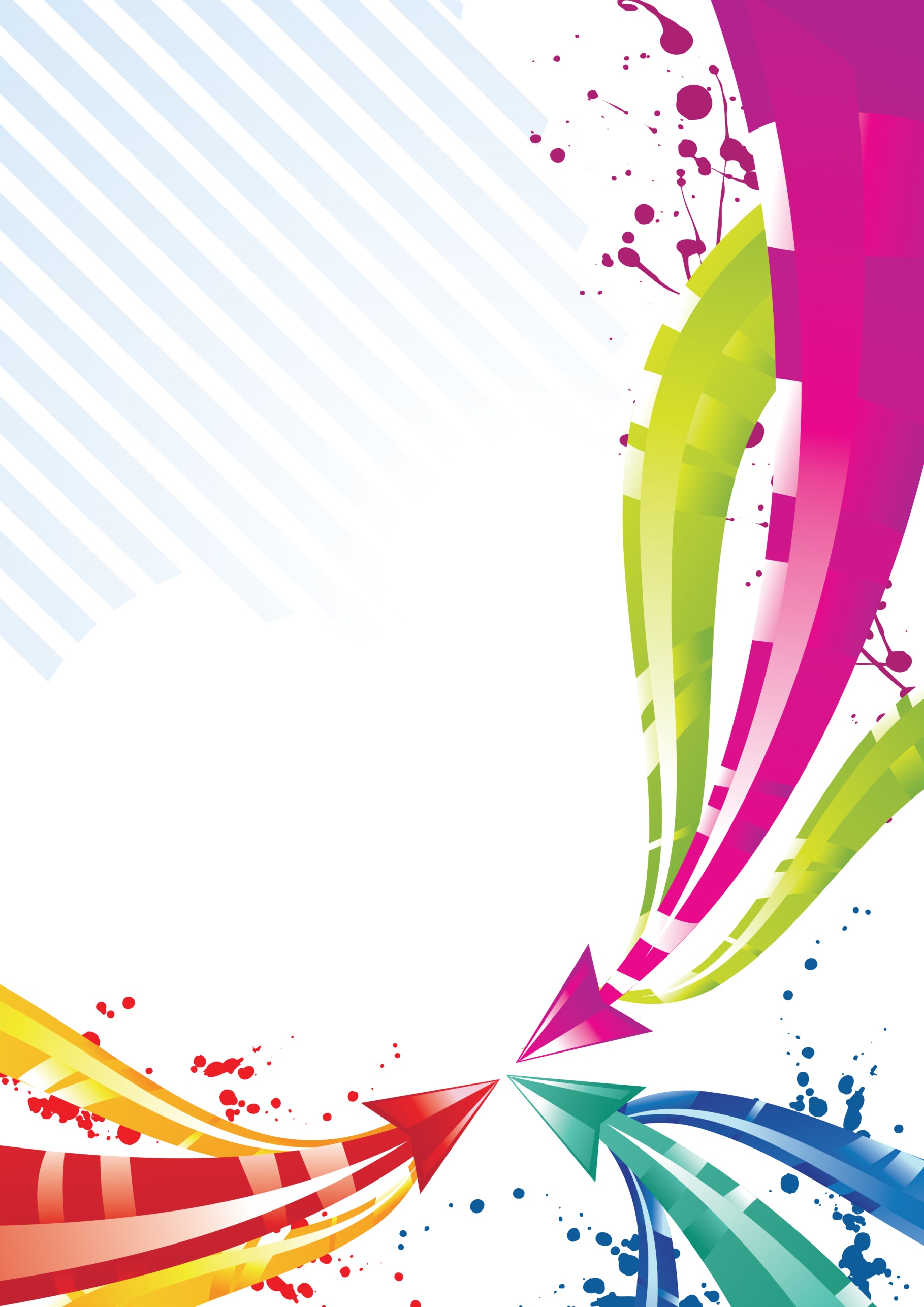 ОглавлениеОглавление	1Методика исследования	4Основания для проведения исследования	4Целевые установки исследования	6Методы исследования:	8Выборка исследования	9Итоговый вывод о качестве работы образовательных организаций и удовлетворенности граждан качествомУООД (аналитический отчёт)	10Оценка удовлетворённости качеством условий осуществления образовательной деятельности	10Фактическая выборка исследования	12Результаты оценки информационной открытости и доступности	13Результаты оценки условий осуществления образовательной деятельности	14Результаты оценки доступности для инвалидов	151. Показатели, характеризующие общий критерий "Открытость и доступность информации об организациях, осуществляющих образовательную деятельность"	172. Показатели, характеризующие общий критерий "Комфортность условий, в которых осуществляется образовательная деятельность"	203. Показатели, характеризующие общий критерий "Доступность услуг для инвалидов"	224. Показатели, характеризующие доброжелательность, вежливость работников организации	245. Показатели, характеризующие общий критерий "Удовлетворенность условиями ведения образовательной деятельности организаций"	27Интегральная оценка качества и рейтинги образовательных организаций по качеству условий осуществления образовательной деятельности, сформированные по результатам проведения независимой оценки	30Выводы и рекомендации	33Общие выводы по организациям	33Основные недостатки по организациям	34Выводы и рекомендации по организациям	36ПРИЛОЖЕНИЯ	38Приложение 4. Перечень образовательных организаций, расположенных на территории МО «Кузоватовский район» Ульяновской области, в отношении которых проводится независимая оценка качества условий осуществления образовательной деятельности организациями, осуществляющими образовательную деятельность, в 2022 году	38Приложение 1. Бланк обследования общеобразовательной организации (в том числе сайта образовательной организации)	40Приложение 2. Бланк обследования дошкольной образовательной организации (в том числе сайта образовательной организации)	54Приложение 3. Анкета для опроса обучающихся и их родителей (законных представителей)	69Методика исследованияОснования для проведения исследованияПри проведении сбора и обобщения информации о качестве условий осуществления образовательной деятельности образовательными организациями используются следующие нормативные правовые акты:Федеральный закон от 29 декабря 2012 года № 273-ФЗ «Об образовании в Российской Федерации».Федеральный закон от 05 декабря 2017 года № 392-ФЗ «О внесении изменений в отдельные законодательные акты Российской Федерации по вопросам совершенствования проведения независимой оценки качества условий оказания услуг организациями в сфере культуры, охраны здоровья, образования, социального обслуживания и федеральными учреждениями медико-социальной экспертизы».Постановление Правительства Российской Федерации от 31 мая 2018 года № 638 «Об утверждении Правил сбора и обобщения информации о качестве условий оказания услуг организациями в сфере образования, охраны здоровья, образования, социального обслуживания и федеральными учреждениями медико-социальной экспертизы».4.	Постановление Правительства Российской Федерации от 20 октября 2021 года № 1802 «Об утверждении Правил размещения на официальном сайте образовательной организации в информационно-телекоммуникационной сети «Интернет» и обновления информации об образовательной организации, а также признании утратившими силу некоторых актов и отдельных положений некоторых актов Правительства Российской Федерации».5.	Приказ Министерства труда Российской Федерации от 31 мая 2018 года № 344н «Об утверждении Единого порядка расчета показателей, характеризующих общие критерии оценки качества условий оказания услуг организациями в сфере образования, охраны здоровья, образования, социального обслуживания и федеральными учреждениями медико-социальной экспертизы».6.	Приказ Министерства труда Российской Федерации от 30 октября 2018 года № 675н «Об утверждении Методики выявления и обобщения мнения граждан о качестве условий оказания услуг организациями в сфере культуры, охраны здоровья, образования, социального обслуживания и федеральными учреждениями медико-социальной экспертизы».7.	Приказ Министерства просвещения Российской Федерации от 13 марта 2019 года № 114 «Об утверждении показателей, характеризующих общие критерии оценки качества условий осуществления образовательной деятельности организациями, осуществляющими образовательную деятельность, по основным общеобразовательным программам, основным программам среднего профессионального образования, основным программам профессионального обучения, дополнительным общеобразовательным программам» (далее – приказ Минпросвещения России № 114).8.	Приказ Министерства финансов Российской Федерации от 07 мая 2019 года № 66н «О составе информации о результатах независимой оценки качества условий осуществления образовательной деятельности организациями, осуществляющими образовательную деятельность, условий оказания услуг организациями культуры, социального обслуживания, медицинскими организациями, федеральными учреждениями медико-социальной экспертизы, размещаемой на официальном сайте для размещения информации о государственных и муниципальных учреждениях в информационно-телекоммуникационной сети «Интернет», включая единые требования к такой информации, и порядке ее размещения, а также требованиях к качеству, удобству и простоте поиска указанной информации».9. Приказ Федеральной службы по надзору в сфере образования и науки от 14 августа 2020 года № 831 «Об утверждении требований к структуре официального сайта образовательной организации в информационно-телекоммуникационной сети «Интернет» и формату представления информации». 10. Приказ Минобрнауки России от 09 ноября 2015 года № 1309 «Об утверждении Порядка обеспечения условий доступности для инвалидов объектов и предоставляемых услуг в сфере образования, а также оказания им при этом необходимой помощи».11. Постановление Главного государственного санитарного врача Российской Федерации от 28 сентября 2020 года № 28 «Об утверждении санитарных правил СП 2.4.3648-20 «Санитарно-эпидемиологические требования к организациям воспитания и обучения, отдыха и оздоровления детей и молодежи».12. Примеры расчета показателей, характеризующих общие критерии оценки качества условий оказания услуг организациями в сфере культуры, охраны здоровья, образования, социального обслуживания и федеральными учреждениями медико-социальной экспертизы, разработанные Министерством труда Российской Федерации (август 2019 года).13. Методические рекомендации к Единому порядку расчета показателей с учетом отраслевых особенностей, разработанные Министерством просвещения Российской Федерации (апрель 2022 года).Целевые установки исследованияЦель исследования:Проведение независимой оценки качества условий осуществления образовательной деятельности организациями, осуществляющими образовательную деятельность на территорииКузоватовского района Ульяновской области, (далее также – независимая оценка) в 2022 году и определение фактического уровня удовлетворенности населения качеством условий осуществления образовательной деятельности организациями, осуществляющими образовательную деятельность на территории Ульяновской области (далее также – организации, образовательные организации), в соответствии с критериями и показателями оценки, установленными федеральным законодательством.Оказание услуг осуществляется во исполнение Указа Президента Российской Федерации от 07.05.2012 № 597 «О мерах по реализации государственной социальной политики», в соответствии с требованиями статьи 95.2. Федерального закона от 29.12.2012 № 273-ФЗ «Об образовании в Российской Федерации».Задачи исследования:1. Проведение независимой оценки в соответствии с показателями, утвержденными приказом Министерства просвещения Российской Федерации от 13.03.2019  №114 «Об утверждении показателей, характеризующих общие критерии оценки качества условий осуществления образовательной деятельности организациями, осуществляющими образовательную деятельность по основным общеобразовательным программам, образовательным программам среднего профессионального образования, основным программам профессионального обучения, дополнительным общеобразовательным программам»2. Разработка методики сбора, обобщения и анализа информации в целях проведения независимой оценки качества условий образовательной деятельности, в соответствии с Методическими рекомендациями, утвержденными приказом министерства труда и социальной защиты Российской Федерации от 31.05.2018 «Об утверждении Единого порядка расчета показателей, характеризующих общие критерии оценки качества условий оказания услуг организациями в сфере культуры, охраны здоровья, образования, социального обслуживания и федеральными учреждениями медико-социальной экспертизы». 3. Согласование исследовательского инструментария с заказчиком.4. Сбор, обобщение и анализ информации о качестве условий осуществления образовательной деятельности, при этом Исполнителем используется общедоступная информация об образовательных организациях, размещаемая в форме открытых данных.5. Разработка и согласование графика очного анкетирования потребителей образовательных услуг организаций, осуществляющих образовательную деятельность.6. Сбор первичных данных и их обработка в соответствии с разработанными и согласованными методами, предоставление результатов заказчику.7. Проведение анкетирования (опросов) о качестве оказания услуг.8. Проведение независимого выборочного контроля исполнителей, осуществляющих сбор первичной информации.9. Формирование итоговых массивов данных, заполнение отчетных форм предоставления информации.10. Предоставление в Общественный совет информации о проведенной оценке качества условий осуществления образовательной деятельности: обработанных полученных данных и заполненных сводных таблиц для сопоставления результатов, аналитического отчета и презентационных материалов, с приложением материалов фото-видео фиксации условий, полученных при непосредственном посещении организации, и скриншотов страниц сайтов организаций в качестве материалов, подтверждающих выявленные недостатки.11. Построение рейтинга оцениваемых образовательных организаций.12. Составление предварительных рекомендаций и предложений по улучшению качества условий осуществления образовательной деятельности образовательными организациями Ульяновской области в целом и по каждой оцениваемой образовательной организации.Объект исследования:Образовательные организации Кузоватовского района.Предмет исследования:Качество условий осуществления образовательной деятельности.Методы исследования:- анализ нормативных правовых актов, регулирующих деятельность организаций, осуществляющих образовательную деятельность, с целью определения или уточнения, учёта динамики нормативно устанавливаемых значений оцениваемых параметров и показателей деятельности организаций по открытым источникам данных в информационно-телекоммуникационной сети Интернет, - анализ открытости и доступности информации об организации в информационно-телекоммуникационной сети Интернет,- анализ полноты информации, размещённой на официальных сайтах организаций, осуществляющих образовательную деятельность, в информационно-телекоммуникационной сети «Интернет» и соответствие её Постановлению Правительства Российской Федерации 
от 10.07.2013 г. № 582 «Об утверждении Правил размещения на официальном сайте образовательной организации в информационно-телекоммуникационной сети «Интернет» 
и обновления информации об образовательной организации» и приказу Федеральной службы по надзору в сфере образования и науки от 14.08.2020 № 831 «Об утверждении Требований к структуре официального сайта образовательной организации в информационно-телекоммуникационной сети «Интернет» и формату представления информации»,- опрос граждан, являющихся получателями образовательных услуг, как основной метод выявления мнения получателей услуг, который осуществляется в следующих формах: анкетирование получателей услуг (в том числе онлайн анкетирование, исключающее возможность многократного голосования с одного IP-адреса), интервьюирование, телефонный опрос.Основным инструментарием для получения информации является:- анкетирование при этом, вопросы, включаемые в анкету, должны быть нацелены на выяснение запросов и уровня удовлетворенности качеством предоставляемых услуг в образовательных организациях и не противоречить нормативным документам, регламентирующим независимую оценку качества условий осуществления образовательной деятельности;- наблюдение, материалы фото-видео фиксации условий при непосредственном посещении организации, осуществляющей образовательную деятельность.Общие требования к проведению исследования: обработка данных исследования осуществляется исключительно для статистических целей при условии обязательного обезличивания персональных данных, полученных от каждого опрошенного, если получение персональных данных необходимо при проведении опроса. Получение персональных данных о получателях образовательных услуг, принимающих участие в исследовании, и их обработка должны осуществляться с соблюдением принципов и правил, установленных Федеральным законом от 27.07.2006 № 152-ФЗ «О персональных данных».Выборка исследования1. Оцениваемые организации – 8 образовательных организаций Кузоватовскогорайона.2. Объем выборочной совокупности респондентов для выявления мнения граждан формируется для каждой образовательной организации в зависимости от общей численности получателей услуг, в данной организации в течение календарного года предшествующего году проведения независимой оценки качества, и составляет 40% от объема генеральной совокупности, но не более 600 респондентов в одной образовательной организации.3. Выборка по каждой организации формируется с учётм данных обследования о численности обучающихся.Таблица 1. Расчёт выборки в организацияхПри формировании объема генеральной и выборочной совокупности респондентов в одной организации, осуществляющей образовательную деятельность, в зависимости от уровня образования следует руководствоваться Методическими рекомендациями к Единому порядку расчета показателей с учетом отраслевых особенностей, разработанными Министерством просвещения Российской Федерации.Итоговый вывод о качестве работы образовательных организаций и удовлетворенности граждан качествомУООД (аналитический отчёт)Оценка удовлетворённости качеством условий осуществления образовательной деятельностиУровень удовлетворённости получателей услуг находится на высоком уровне и составляет не менее 75% о общего числа опрошенных по любому параметру каждой из организий.Таблица 2. Показатели удовлетворённости в образовательных организацияхФактическая выборка исследованияВсего опрошено 764респондентА.Таблица 3. Выборка по образовательным организациямРезультаты оценки информационной открытости и доступностиВ организациях присутствуют все необходимые параметры информационной открытости.Таблица 4. Показатели информационной открытости и доступностиРезультаты оценки условий осуществления образовательной деятельностиВ организациях присутствуют все необходимые условия для обеспечения комфортности условий.Таблица 5. Обеспечение комфортности УООД в организацияхРезультаты оценки доступности для инвалидовОценка условий доступности для инвалидов (см. таблицы. 7-8) показала, что в данный момент доступность является уязвимым местом для мноества организаций. В исследуемых организациях учатся 163 обучающихся инвалидностью или ОВЗ. Таблица 6. Результаты оценки доступности для инвалидовТаблица 7. Результаты оценки доступности для инвалидов1. Показатели, характеризующие общий критерий "Открытость и доступность информации об организациях, осуществляющих образовательную деятельность"Критерий раскрывается через следующие показатели: Показатель 1.1.Соответствие информации о деятельности образовательной организации, размещенной на общедоступных информационных ресурсах, ее содержанию и порядку (форме) размещения, установленным законодательными и иными нормативными правовыми актами Российской Федерации.Показатель 1.2. Наличие на сайте организации информации о дистанционных способах обратной связи и взаимодействия с получателями услуг и их функционировании.Показатель 1.3. Доля получателей услуг, удовлетворенных открытостью, полнотой и доступностью информации о деятельности организации, размещенной на информационных стендах в помещении организации (в % от общего числа опрошенных получателей услуг).Средний балл по критерию в целом составил 99,3. Средняя величина показателя 1.1. Соответствие информации о деятельности образовательной организации, размещенной на общедоступных информационных ресурсах ее содержанию и порядку (форме) размещения, установленным законодательными и иными нормативными правовыми актами Российской Федерации составила 100. Величина показателя 1.2. Наличие на сайте организации информации о дистанционных способах обратной связи и взаимодействия с получателями услуг и их функционировании составила 100 баллов. Средняя величина показателя Доля получателей услуг, удовлетворенных открытостью, полнотой и доступностью информации о деятельности организации, размещенной на информационных стендах в помещении организации, составила 98,3.Рисунок 1. Средняя величина показателей, характеризующие общий критерий "Открытость и доступность информации об организациях, осуществляющих образовательную деятельность"Значение показателей по каждой организации отражено в Таблице 8. Лучшие результаты показали организации:Муниципальное дошкольное образовательное учреждение детский сад № 6 «Алёнушка» р.п. КузовтовоМуниципальное общеобразовательное учреждение средняя школа с. Приволье имени Героя Советского Союза Г.Ф.ВасянинаМуниципальное общеобразовательное учреждение основная школа с. КоромысловкаМуниципальное общеобразовательное учреждение основная школа с. Чириково имени Героя Советского Союза Б.А.КротоваТаблица 8. Показатели, характеризующие открытость и доступность информации2. Показатели, характеризующие общий критерий "Комфортность условий, в которых осуществляется образовательная деятельность"Критерий раскрывается через следующие показатели:Показатель 2.1. Обеспечение в организации комфортных условий предоставления услуг:Показатель 2.2. Доля получателей образовательных услуг, удовлетворенных комфортностью условий, в которых осуществляется образовательная деятельность (в % от общего числа опрошенных получателей образовательных услуг)Средний балл по критерию в целом составил 100. Среднее значение показателя 2.1. Обеспечение в организации комфортных условий предоставления услуг составило 100. Среднее значение показателя 2.2. Доля получателей образовательных услуг, удовлетворенных комфортностью условий, в которых осуществляется образовательная деятельность составила 100.Рисунок 2. Средняя величина показателей, характеризующие общий критерий "Комфортность условий, в которых осуществляется образовательная деятельность".Значение показателей по каждой организации отражено в Таблице 10.Все организации получили максимальный балл – 100.Таблица 9. Показатели, характеризующие открытость и доступность информации3. Показатели, характеризующие общий критерий "Доступность услуг для инвалидов"Данный критерий, характеризующий следующие показатели:Показатель 3.1 Оборудование помещений организации и прилегающей к ней территории с учетом доступности для инвалидов.Показатель 3.2 Обеспечение в организации условий доступности, позволяющих инвалидам получать образовательные услуги наравне с другими.Показатель 3.3 Доля получателей услуг, удовлетворенных доступностью услуг для инвалидов (в % от общего числа опрошенных получателей услуг - инвалидов).Средний балл по критерию в целом составил 63,3. Средняя величина показателя 3.1 Оборудование помещений организации и прилегающей к ней территории с учетом доступности для инвалидов составила 17,5; показателя 3.2 Обеспечение в организации условий доступности, позволяющих инвалидам получать образовательные услуги наравне с другими – 70. Средняя величина показателя 3.3 Доля получателей услуг, удовлетворенных доступностью услуг для инвалидов составила 100 баллов.Рисунок 3. Средняя величина показателей, характеризующие общий критерий Доступность услуг для инвалидовРезультаты по отдельным организациям отражены в таблице 10. Наиболее высокий балл получило Муниципальное общеобразовательное учреждение средняя школа с. Кивать имени доктора технических наук А.И. ФионоваТаблица 10. Показатели, характеризующие Доступность услуг для инвалидов4. Показатели, характеризующие доброжелательность, вежливость работников организацииДанный критерий, характеризующий следующие показатели:Показатель 4.1. Доля получателей услуг, удовлетворенных доброжелательностью, вежливостью работников организации, обеспечивающих первичный контакт и информирование получателя услуги при непосредственном обращении в организацию (работники приемной комиссии, секретариата, учебной части и пр.) (в % от общего числа опрошенных получателей услуг)Показатель 4.2. Доля получателей услуг, удовлетворенных доброжелательностью, вежливостью работников организации, обеспечивающих непосредственное оказание образовательной услуги при обращении в организацию (например, преподаватели, воспитатели, тренеры, инструкторы ) (в % от общего числа опрошенных получателей услуг).Показатель 4.3. Доля получателей услуг, удовлетворенных доброжелательностью, вежливостью работников организации при использовании дистанционных форм взаимодействия (в % от общего числа опрошенных получателей услуг)Средний балл по критерию в целом 98,6. Средняя величина показателя 4.1. Доля получателей услуг, удовлетворенных доброжелательностью, вежливостью работников организации, обеспечивающих первичный контакт и информирование получателя услуги при непосредственном обращении в организацию составила 100; показателя 4.2. Доля получателей услуг, удовлетворенных доброжелательностью, вежливостью работников организации, обеспечивающих непосредственное оказание образовательной услуги при обращении в организацию – 96,4; Показателя 4.3. Доля получателей услуг, удовлетворенных доброжелательностью, вежливостью работников организации при использовании дистанционных форм взаимодействия – 100 баллов.Рисунок 4. Средняя величина показателей, характеризующие общий критерий Доброжелательность, вежливость работников организацииЗначение показателей по каждой организации отражено в Таблице 12. Лидирует по критерию:Муниципальное общеобразовательное учреждение средняя школа с. СтоговкаМуниципальное общеобразовательное учреждение основная школа с. Чириково имени Героя Советского Союза Б.А.КротоваТаблица 11. Показатели, характеризующие доброжелательность, вежливость работников организации5. Показатели, характеризующие общий критерий "Удовлетворенность условиями ведения образовательной деятельности организаций"Данный критерий, характеризующий следующие показатели:Показатель 5.1. Доля получателей образовательных услуг, которые готовы рекомендовать организацию родственникам и знакомым (могли бы ее рекомендовать, если бы была возможность выбора организации) (в % от общего числа опрошенных получателей образовательных услуг)Показатель 5.2. Доля получателей образовательных услуг, удовлетворенных удобством графика работы организации Показатель 5.3. Доля получателей образовательных услуг, удовлетворенных в целом условиями оказания образовательных услуг в организации (в % от общего числа опрошенных получателей услуг Средний балл по критерию в целом составил 98,7 баллов. Средняя величина Показателя 5.1. Доля получателей образовательных услуг, которые готовы рекомендовать организацию родственникам и знакомым составила 99,6. Средняя величина Показателя 5.2. Доля получателей образовательных услуг, удовлетворенных удобством графика работы организации принимает значение 100.Средняя величина Показателя 5.3. Доля получателей образовательных услуг, удовлетворенных в целом условиями оказания образовательных услуг в организации (в % от общего числа опрошенных получателей услуг) составила 99,6.Рисунок 5. Средняя величина показателей, характеризующие общий критерий «Удовлетворенность условиями ведения образовательной деятельности организаций»Значение показателей по каждой организации отражено в Таблице 13. Наиболее высокие баллы по данному показателю получают:Муниципальное общеобразовательное учреждение средняя школа с. Приволье имени Героя Советского Союза Г.Ф.ВасянинаМуниципальное общеобразовательное учреждение средняя школа с. Кивать имени доктора технических наук А.И. Фионова Муниципальное общеобразовательное учреждение средняя школа с. СтоговкаМуниципальное общеобразовательное учреждение основная школа с. Смышляевка имени Героя Советского Союза Т.И.КалининаМуниципальное общеобразовательное учреждение средняя школа с. ЕделевоМуниципальное общеобразовательное учреждение основная школа с. КоромысловкаМуниципальное общеобразовательное учреждение основная школа с. Чириково имени Героя Советского Союза Б.А.КротоваТаблица 12. Показатели, характеризующие открытость и доступность информацииИнтегральная оценка качества и рейтинги образовательных организаций по качеству условий осуществления образовательной деятельности, сформированные по результатам проведения независимой оценкиКачество условий осуществления образовательной деятельности в образовательных организациях Кузоватовского района находится на высоком уровне, что показывает приведённая ниже диаграмма. Средний балл составил 92,2. Наиболее высокие баллы (100) получены по критерию комфортности. Далее следуют критерии удовлетворённости условиями (96,8), открытости и доступпности информации (99,3), доброжелательности и вежливости (98,6).  Наиболее низкое значение принимает критерий доступности для инвалидов (63,3). Рисунок 6. Средний балл по критериям НОКВсе организации получили высокие оценки – свыше 89 баллов. Лучшие результаты показали следующие организации:Муниципальное общеобразовательное учреждение средняя школа с. Кивать имени доктора технических наук А.И. Фионова Кузоватовского района Ульяновской областиМуниципальное общеобразовательное учреждение средняя школа с.СтоговкаКузоватовского района Ульяновской областиМуниципальное общеобразовательное учреждение средняя школа с.ЕделевоКузоватовского района Ульяновской областиТаблица 13. Условия осуществления образовательной деятельности организациямиВыводы и рекомендацииОбщие выводы по организациямКачество условий осуществления образовательной деятельности в образовательных организациях Кузоватовского района находится на высоком уровне, что показывает приведённая ниже диаграмма. Средний балл составил 92,2. Наиболее высокие баллы (100) получены по критерию комфортности. Далее следуют критерии удовлетворённости условиями (96,8), открытости и доступпности информации (99,3), доброжелательности и вежливости (98,6).  Наиболее низкое значение принимает критерий доступности для инвалидов (63,3).Все организации получили высокие оценки – свыше 89 баллов. Лучшие результаты показали следующие организации:Муниципальное общеобразовательное учреждение средняя школа с. Кивать имени доктора технических наук А.И. Фионова Кузоватовского района Ульяновской областиМуниципальное общеобразовательное учреждение средняя школа с.СтоговкаКузоватовского района Ульяновской областиМуниципальное общеобразовательное учреждение средняя школа с.ЕделевоКузоватовского района Ульяновской областиОсновные недостатки по организациямОценка условий доступности для инвалидов показала, что в данный момент доступность является уязвимым местом для организаций. Выводы и рекомендации по организациямПРИЛОЖЕНИЯПриложение 4. Перечень образовательных организаций, расположенных на территории МО «Кузоватовский район» Ульяновской области,в отношении которых проводится независимая оценка качества условий осуществления образовательной деятельности организациями, осуществляющими образовательную деятельность, в 2022 годуПриложение 1. Бланк обследования общеобразовательной организации (в том числе сайта образовательной организации)Наименование организации: ____________________________________________________Дата и время проведения наблюдения: ___________________________________________ФИО эксперта, тел.: ____________________________________________________________Укажите численность обучающихся в образовательной организации:Возможность реализация в организации адаптированных образовательных программ:Расположение организации в здании исторического, культурного и архитектурного наследия:ПУНКТ K2А ЗАПОЛНЯЕТСЯ В СЛУЧАЕ, ЕСЛИ В К2 ОТМЕЧЕНО «ДА» K2A.	Имеется ли решение органов по охране и использованию памятников истории и культуры соответствующего уровня и органов социальной защиты населения о невозможности выполнения требований по обеспечению доступности для инвалидов в части: оборудования входных групп пандусами (подъемными платформами); наличия адаптированных лифтов, поручней, расширенных дверных проемов; наличия специально оборудованных санитарно-гигиенических помещений в организации? Отметьте наличие и полноту информации о деятельности образовательной организации, размещенной на информационных СТЕНДАХ, расположенных в помещении организацииОтметьте наличие и полноту информации о деятельности образовательной организации, размещенной на официальном САЙТЕ образовательной организации в сети Интернет1.2. Наличие на официальном сайте организации (учреждения) информации о дистанционных способах обратной связи и взаимодействия с получателями услуг и их функционирование. II. Показатели, характеризующие комфортность условий, в которых осуществляется образовательная деятельность2.1. Обеспечение в организации комфортных условий, в которых осуществляется образовательная деятельность.III. Показатели, характеризующие доступность образовательной деятельности для инвалидов3.1. Оборудование территории, прилегающей к зданиям организации, и помещений с учетом доступности для инвалидов:3.2. Обеспечение в организации условий доступности, позволяющих инвалидам получать образовательные услуги наравне с другими, включая:Рекомендации эксперта:____________________________________________________________________________________________________________________________________________________________________________________________________________________________________________________________________________________________________________________Приложение 2. Бланк обследования дошкольной образовательной организации (в том числе сайта образовательной организации)Наименование организации: ____________________________________________________Дата и время проведения наблюдения: ___________________________________________ФИО эксперта, тел.: ____________________________________________________________Укажите численность обучающихся в образовательной организации:Возможность реализация в организации адаптированных образовательных программ:Расположение организации в здании исторического, культурного и архитектурного наследия:ПУНКТ K2А ЗАПОЛНЯЕТСЯ В СЛУЧАЕ, ЕСЛИ В К2 ОТМЕЧЕНО «ДА» K2A.	Имеется ли решение органов по охране и использованию памятников истории и культуры соответствующего уровня и органов социальной защиты населения о невозможности выполнения требований по обеспечению доступности для инвалидов в части: оборудования входных групп пандусами (подъемными платформами); наличия адаптированных лифтов, поручней, расширенных дверных проемов; наличия специально оборудованных санитарно-гигиенических помещений в организации? Отметьте наличие и полноту информации о деятельности образовательной организации, размещенной на информационных СТЕНДАХ, расположенных в помещении организацииОтметьте наличие и полноту информации о деятельности образовательной организации, размещенной на официальном САЙТЕ образовательной организации в сети Интернет1.2. Наличие на официальном сайте организации (учреждения) информации о дистанционных способах обратной связи и взаимодействия с получателями услуг и их функционирование. II. Показатели, характеризующие комфортность условий, в которых осуществляется образовательная деятельность2.1. Обеспечение в организации комфортных условий, в которых осуществляется образовательная деятельность.III. Показатели, характеризующие доступность образовательной деятельности для инвалидов3.1. Оборудование территории, прилегающей к зданиям организации, и помещений с учетом доступности для инвалидов:3.2. Обеспечение в организации условий доступности, позволяющих инвалидам получать образовательные услуги наравне с другими, включая:Рекомендации эксперта:____________________________________________________________________________________________________________________________________________________________________________________________________________________________________________________________________________________________________________________Приложение 3. Анкета для опроса обучающихся и их родителей (законных представителей)Уважаемый участник опроса! Опрос проводится в целях выявления мнения граждан о качестве осуществления образовательной деятельности организациями, осуществляющими образовательную деятельность по основным общеобразовательным программам, образовательным программам среднего профессионального образования, основным программам профессионального обучения, дополнительным общеобразовательным программам. В опросе о качестве осуществления образовательной деятельности организациями, осуществляющими образовательную деятельность по основным общеобразовательным программам и дополнительным общеобразовательным программам, могут участвовать родители (законные представители) обучающихся и обучающиеся старше 14 лет. В опросе о качестве осуществления образовательной деятельности организациями, осуществляющими образовательную деятельность по образовательным программам среднего профессионального образования и основным программам профессионального обучения, могут участвовать родители (законные представители) обучающихся и сами обучающиеся. Пожалуйста, ответьте на вопросы анкеты. Ваше мнение позволит улучшить работу образовательной организации и повысить качество оказания образовательных услуг населению. Опрос проводится анонимно. Ваши фамилия, имя, отчество, контактные телефоны указывать необязательно. Конфиденциальность высказанного Вами мнения о качестве условий оказания образовательных услуг образовательными организациями гарантируется. Выберите категорию получателя образовательных услуг, к которой Вы относитесь (можно выбрать только одну): Обучающийся; Родитель (законный представитель) обучающегося; Воспитанник детского дома. Если Вы выбрали категории «Обучающийся» и «Воспитанник детского дома», подтвердите, что Вам больше 14 лет: Да (анкета будет принята в обработку) Нет При посещении образовательной организации обращались ли Вы к информации  о ее деятельности, размещенной на информационных стендах в помещениях организации? Да  Нет (переход к вопросу 3) Удовлетворены 	ли 	Вы	открытостью, 	полнотой 	и 	доступностью 	информации  о деятельности образовательной организации, размещенной на информационных стендах в помещении организации? Да  Нет Пользовались ли Вы официальным сайтом образовательной организации, чтобы получить информацию о ее деятельности? Да  Нет (переход к вопросу 5) Удовлетворены 	ли 	Вы	открытостью, 	полнотой 	и 	доступностью 	информации  о деятельности образовательной организации, размещенной на ее официальном сайте в информационно-телекоммуникационной сети «Интернет»? Да  Нет Удовлетворены ли Вы комфортностью условий предоставления образовательных услуг в организации (обеспечение в организации комфортных условий, в которых осуществляется образовательная деятельность: наличие зоны отдыха (ожидания); наличие и понятность навигации внутри организации; наличие и доступность питьевой воды; наличие и доступность санитарно-гигиенических помещений; санитарное состояние помещений организации)? Да  Нет Имеете ли Вы (или лицо, представителем которого Вы являетесь) установленную группу инвалидности? Да Нет (переход к вопросу 8)  Удовлетворены ли Вы доступностью предоставления образовательных услуг для инвалидов в организации?Да  Нет  Удовлетворены ли Вы доброжелательностью и вежливостью работников образовательной организации, обеспечивающих первичный контакт с посетителями и информирование об услугах при непосредственном обращении в организацию (работники приемной комиссии, секретариата, учебной части)? Да Нет Удовлетворены ли Вы доброжелательностью и вежливостью работников образовательной организации, обеспечивающих непосредственное оказание образовательной услуги при обращении в организацию (преподаватели, воспитатели, тренеры, инструкторы)? Да Нет Пользовались ли Вы какими-либо дистанционными способами взаимодействия с образовательной организацией (телефон, электронная почта, электронный сервис (форма для подачи электронного обращения (жалобы, предложения), получение консультации по оказываемым образовательным услугам), раздел «Часто задаваемые вопросы», анкета для опроса граждан на сайте и прочие)?Да Нет (переход к вопросу 12) Удовлетворены 	ли 	Вы 	доброжелательностью 	и 	вежливостью 	работников образовательной организации, с которыми взаимодействовали в дистанционной форме (по телефону, по электронной почте, с помощью электронных сервисов (для подачи электронного обращения (жалобы, предложения), получения консультации по оказываемым образовательнымуслугам) и в прочих дистанционных формах)? Да Нет Готовы ли Вы рекомендовать данную образовательную организацию родственникам и знакомым (или могли бы Вы ее рекомендовать, если бы была возможность выбора образовательной организации)? (вопрос не должен быть доступен (задан) для категории получателей образовательных услуг «Воспитанник детского дома»)Да Нет Удовлетворены ли Вы организационными условиями предоставления образовательных услуг (графиком работы организации, навигацией внутри организации (наличие информационных табличек, указателей, сигнальных табло, инфоматов и прочие)? (вопрос не должен быть доступен (задан) для категории получателей образовательных услуг «Воспитанник детского дома»)Да Нет Удовлетворены 	ли 	Вы 	в 	целом 	условиями 	оказания 	образовательных 	услуг в образовательной организации? Да Нет Ваши предложения по улучшению условий оказания образовательных услуг в данной образовательной организации: __________________________________________________________________ __________________________________________________________________ __________________________________________________________________ __________________________________________________________________ __________________________________________________________________ __________________________________________________________________ Сообщите, пожалуйста, некоторые сведения о себе:  Ваш пол Мужской Женский  Ваш возраст __________ (укажите сколько Вам полных лет) Благодарим Вас за участие в опросе!УТВЕРЖДАЮ:Заказчик:______________________ /_____________м.п.СОГЛАСОВАНО:Исполнитель:Генеральный директорООО «АС-Холдинг»_________________ Ханова Е.В. м.п.Получатели образовательных услугОбщеобразовательные организацииОбучающиеся+ лица, достигшие 
14 летРодители (законные представители)+ Генеральная совокупностьСоответствует сумме общей численности обучающихся и численности обучающихся, достигших 14 лет, в течение календарного года, предшествующего году проведения независимой оценки качестваУдовлетворённость открытостью, полнотой и доступностью информации на информационных стендахиУдовлетворённость открытостью, полнотой и доступностью информации на официальном сайтеУдовлетворённость комфортностью условий предоставления услуг в организации?Удовлетворённость доступностью предоставления услуг для инвалидов в организации?Удовлетворённость доброжелательностью и вежливостью работников, обеспечивающих перв. контактУдовлетворённость доброжелательностью и вежливостью работников, обеспечивающих оказание услугиУдовлетворённость доброжелательностью и вежливостью работниковри взаимодействии в дист. формеГотовность рекомендовать данную организацию родственникам и знакомымУдовлетворённость графиком работы организацииУдовлетворённость в целом условиями оказания услуг в организацииМуниципальное дошкольное образовательное учреждение детский сад № 6 «Алёнушка» р.п.Кузовтово100%100%100%100%100%97%100%97%100%97%Муниципальное общеобразовательное учреждение средняя школа с.Приволье имени Героя Советского Союза  Г.Ф.Васянина100%100%100%100%100%93%100%100%100%100%Муниципальное общеобразовательное учреждение средняя школа с. Кивать имени доктора технических наук А.И. Фионова97%100%100%100%100%97%100%100%100%100%Муниципальное общеобразовательное учреждение средняя школа с.Стоговка92%100%100%100%100%100%100%100%100%100%Муниципальное общеобразовательное учреждение основная  школа с. Смышляевка имени Героя Советского Союза Т.И.Калинина92%100%100%100%100%93%100%100%100%100%Муниципальное общеобразовательное учреждение средняя школа с.Еделево93%100%100%100%100%97%100%100%100%100%Муниципальное общеобразовательное учреждение основная  школа с. Коромысловка100%100%100%100%100%94%100%100%100%100%Муниципальное общеобразовательное учреждение основная  школа с. Чириково имени Героя Советского Союза Б.А.Кротова100%100%100%100%100%100%100%100%100%100%№ п/пНаименование учрежденияГенеральная совокупностьВыборка (анкет)доля№ п/пНаименование учрежденияГенеральная совокупностьВыборка (анкет)доля№ п/пНаименование учрежденияГенеральная совокупностьВыборка (анкет)доляДОУМуниципальное дошкольное образовательное учреждение детский сад № 6 «Алёнушка» р.п. Кузовтово1006868%ООМуниципальное общеобразовательное учреждение средняя школа с. Приволье имени Героя Советского Союза Г.Ф.Васянина331545%ООМуниципальное общеобразовательное учреждение средняя школа с. Кивать имени доктора технических наук А.И. Фионова 913640%ООМуниципальное общеобразовательное учреждение средняя школа с. Стоговка331339%ООМуниципальное общеобразовательное учреждение основная школа с. Смышляевка имени Героя Советского Союза Т.И.Калинина341441%ООМуниципальное общеобразовательное учреждение средняя школа с. Еделево783140%ООМуниципальное общеобразовательное учреждение основная школа с. Коромысловка401640%ООМуниципальное общеобразовательное учреждение основная школа с. Чириково имени Героя Советского Союза Б.А.Кротова311239%№ п/пНаименование учрежденияИнформация на стендахИнформация на официальных сайтахСпособы дистанционного взаимодействия№ п/пНаименование учрежденияИнформация на стендахИнформация на официальных сайтахСпособы дистанционного взаимодействия1Муниципальное дошкольное образовательное учреждение детский сад № 6 «Алёнушка» р.п. Кузовтово100%100%62Муниципальное общеобразовательное учреждение средняя школа с. Приволье имени Героя Советского Союза Г.Ф.Васянина100%100%43Муниципальное общеобразовательное учреждение средняя школа с. Кивать имени доктора технических наук А.И. Фионова100%100%44Муниципальное общеобразовательное учреждение средняя школа с. Стоговка100%100%45Муниципальное общеобразовательное учреждение основная школа с. Смышляевка имени Героя Советского Союза Т.И.Калинина100%100%46Муниципальное общеобразовательное учреждение средняя школа с. Еделево100%100%47Муниципальное общеобразовательное учреждение основная школа с. Коромысловка100%100%68Муниципальное общеобразовательное учреждение основная школа с. Чириково имени Героя Советского Союза Б.А.Кротова100%100%5Выберите организацию общего образования1. Наличие комфортной зоны отдыха (ожидания), оборудованной соответствующей мебелью2. Наличие и понятность навигации внутри образовательной организации3.Наличие и доступность питьевой воды4. Наличие и доступность санитарно-гигиенических помещений5. Cанитарное состояние помещений образовательной организацииМуниципальное дошкольное образовательное учреждение детский сад № 6 «Алёнушка» р.п. Кузовтово11111Муниципальное общеобразовательное учреждение средняя школа с. Приволье имени Героя Советского Союза Г.Ф.Васянина11111Муниципальное общеобразовательное учреждение средняя школа с. Кивать имени доктора технических наук А.И. Фионова11111Муниципальное общеобразовательное учреждение средняя школа с. Стоговка11111Муниципальное общеобразовательное учреждение основная школа с. Смышляевка имени Героя Советского Союза Т.И.Калинина11111Муниципальное общеобразовательное учреждение средняя школа с. Еделево11111Муниципальное общеобразовательное учреждение основная школа с. Коромысловка11111Муниципальное общеобразовательное учреждение основная школа с. Чириково имени Героя Советского Союза Б.А.Кротова11111Выберите Вашу образовательную организациюВыберите организацию общего образованияОборудование территории, прилегающей к ОО и ее помещений с учетом доступности инвалидов.Оборудование территории, прилегающей к ОО и ее помещений с учетом доступности инвалидов.Оборудование территории, прилегающей к ОО и ее помещений с учетом доступности инвалидов.Оборудование территории, прилегающей к ОО и ее помещений с учетом доступности инвалидов.Оборудование территории, прилегающей к ОО и ее помещений с учетом доступности инвалидов.Выберите Вашу образовательную организациюВыберите организацию общего образования3.1.1.. Наличие оборудованных групп 3.1.2. Наличие выделенных стоянок для АТС инвалидов3.1.3. Наличие адаптированных лифтов поручней3.1.4. Наличие сменных кресел-колясок3.1.5. Наличие специально оборудованных санитарно-гигиенических помещений Муниципальное дошкольное образовательное учреждение детский сад № 6 «Алёнушка» р.п. Кузовтово00000Муниципальное общеобразовательное учреждение средняя школа с. Приволье имени Героя Советского Союза Г.Ф.Васянина10000Муниципальное общеобразовательное учреждение средняя школа с. Кивать имени доктора технических наук А.И. Фионова10100Муниципальное общеобразовательное учреждение средняя школа с. Стоговка10000Муниципальное общеобразовательное учреждение основная школа с. Смышляевка имени Героя Советского Союза Т.И.Калинина00000Муниципальное общеобразовательное учреждение средняя школа с. Еделево10000Муниципальное общеобразовательное учреждение основная школа с. Коромысловка01100Муниципальное общеобразовательное учреждение основная школа с. Чириково имени Героя Советского Союза Б.А.Кротова00000Выберите Вашу образовательную организациюВыберите организацию общего образованияОбеспечение в ОО условий доступности, позволяющих инвалидам получать образовательные услуги наравне с другими, включая: Обеспечение в ОО условий доступности, позволяющих инвалидам получать образовательные услуги наравне с другими, включая: Обеспечение в ОО условий доступности, позволяющих инвалидам получать образовательные услуги наравне с другими, включая: Обеспечение в ОО условий доступности, позволяющих инвалидам получать образовательные услуги наравне с другими, включая: Обеспечение в ОО условий доступности, позволяющих инвалидам получать образовательные услуги наравне с другими, включая: Обеспечение в ОО условий доступности, позволяющих инвалидам получать образовательные услуги наравне с другими, включая: Выберите Вашу образовательную организациюВыберите организацию общего образованияДублирование для инвалидов по слуху и зрению звуковой и зрительной информацииДублирование надписей знаками, выполненными шрифтом БрайляВозможность представления услуг сурдо/тифлосурдопереводчикаНаличие альтернативной версии оф сайта для инвалидов по зрениюПомощь, оказываемая работниками организацииПредоставление образовательных услуг в дистанционном режиме или на дому. Муниципальное дошкольное образовательное учреждение детский сад № 6 «Алёнушка» р.п. Кузовтово000111Муниципальное общеобразовательное учреждение средняя школа с. Приволье имени Героя Советского Союза Г.Ф.Васянина000111Муниципальное общеобразовательное учреждение средняя школа с. Кивать имени доктора технических наук А.И. Фионова110111Муниципальное общеобразовательное учреждение средняя школа с. Стоговка010111Муниципальное общеобразовательное учреждение основная школа с. Смышляевка имени Героя Советского Союза Т.И.Калинина000111Муниципальное общеобразовательное учреждение средняя школа с. Еделево010111Муниципальное общеобразовательное учреждение основная школа с. Коромысловка000111Муниципальное общеобразовательное учреждение основная школа с. Чириково имени Героя Советского Союза Б.А.Кротова000111№ п/пНаименование учреждения1. Открытость и доступность информации об организации1. Открытость и доступность информации об организации1. Открытость и доступность информации об организацииВсего по критерию 1место в рейтинге№ п/пНаименование учрежденияСоответствие информации о деятельности образовательной организации, размещенной на общедоступных информационных ресурсах…Наличие на сайте организации информации о дистанционных способах обратной связи и взаимодействия с получателями услуг и их функционированииДоля получателей услуг, удовлетворенных открытостью, полнотой и доступностью информации о деятельности организации Всего по критерию 1место в рейтинге№ п/пНаименование учрежденияСоответствие информации о деятельности образовательной организации, размещенной на общедоступных информационных ресурсах…Наличие на сайте организации информации о дистанционных способах обратной связи и взаимодействия с получателями услуг и их функционированииДоля получателей услуг, удовлетворенных открытостью, полнотой и доступностью информации о деятельности организации Всего по критерию 1место в рейтинге1Муниципальное дошкольное образовательное учреждение детский сад № 6 «Алёнушка» р.п. Кузовтово1001001001001-42Муниципальное общеобразовательное учреждение средняя школа с. Приволье имени Героя Советского Союза Г.Ф.Васянина1001001001001-47Муниципальное общеобразовательное учреждение основная школа с. Коромысловка1001001001001-48Муниципальное общеобразовательное учреждение основная школа с. Чириково имени Героя Советского Союза Б.А.Кротова1001001001001-43Муниципальное общеобразовательное учреждение средняя школа с. Кивать имени доктора технических наук А.И. Фионова 1001009899,254Муниципальное общеобразовательное учреждение средняя школа с. Стоговка1001009698,46-85Муниципальное общеобразовательное учреждение основная школа с. Смышляевка имени Героя Советского Союза Т.И.Калинина1001009698,46-86Муниципальное общеобразовательное учреждение средняя школа с. Еделево1001009698,46-8№ п/пНаименование учреждения2. Комфортность условий осуществления образовательной деятельности2. Комфортность условий осуществления образовательной деятельностиВсего по критерию 2место в рейтинге№ п/пНаименование учрежденияОбеспечение в организации комфортных условий предоставления услуг:Доля получателей образовательных услуг, удовлетворенных комфортностью условий, в которых осуществляется образовательная деятельностьВсего по критерию 2место в рейтинге№ п/пНаименование учрежденияОбеспечение в организации комфортных условий предоставления услуг:Доля получателей образовательных услуг, удовлетворенных комфортностью условий, в которых осуществляется образовательная деятельностьВсего по критерию 2место в рейтинге1Муниципальное дошкольное образовательное учреждение детский сад № 6 «Алёнушка» р.п. Кузовтово1001001001-82Муниципальное общеобразовательное учреждение средняя школа с. Приволье имени Героя Советского Союза Г.Ф.Васянина1001001001-83Муниципальное общеобразовательное учреждение средняя школа с. Кивать имени доктора технических наук А.И. Фионова 1001001001-84Муниципальное общеобразовательное учреждение средняя школа с. Стоговка1001001001-85Муниципальное общеобразовательное учреждение основная школа с. Смышляевка имени Героя Советского Союза Т.И.Калинина1001001001-86Муниципальное общеобразовательное учреждение средняя школа с. Еделево1001001001-87Муниципальное общеобразовательное учреждение основная школа с. Коромысловка1001001001-88Муниципальное общеобразовательное учреждение основная школа с. Чириково имени Героя Советского Союза Б.А.Кротова1001001001-8№ п/пНаименование учреждения3. Доступность услуг для инвалидов3. Доступность услуг для инвалидов3. Доступность услуг для инвалидовВсего по критерию 3Место в рейтинге№ п/пНаименование учрежденияОборудование помещений организации и прилегающей к ней территории с учетом доступности для инвалидов.Обеспечение в организации условий доступности, позволяющих инвалидам получать образовательные услуги наравне с другими.Доля получателей услуг, удовлетворенных доступностью услуг для инвалидовВсего по критерию 3Место в рейтинге3Муниципальное общеобразовательное учреждение средняя школа с. Кивать имени доктора технических наук А.И. Фионова 401001008214Муниципальное общеобразовательное учреждение средняя школа с. Стоговка2080100682-36Муниципальное общеобразовательное учреждение средняя школа с. Еделево2080100682-37Муниципальное общеобразовательное учреждение основная школа с. Коромысловка40601006642Муниципальное общеобразовательное учреждение средняя школа с. Приволье имени Героя Советского Союза Г.Ф.Васянина20601006051Муниципальное дошкольное образовательное учреждение детский сад № 6 «Алёнушка» р.п. Кузовтово060100546-85Муниципальное общеобразовательное учреждение основная школа с. Смышляевка имени Героя Советского Союза Т.И.Калинина060100546-88Муниципальное общеобразовательное учреждение основная школа с. Чириково имени Героя Советского Союза Б.А.Кротова060100546-8№ п/пНаименование учреждения4. Доброжелательность, вежливость работников организации 4. Доброжелательность, вежливость работников организации 4. Доброжелательность, вежливость работников организации Крит4место в рейтинге№ п/пНаименование учрежденияДоля получателей услуг, удовлетворенных доброжелательностью, вежливостью работников обеспечивающих первичный контакт и информирование Доля получателей услуг, удовлетворенных доброжелательностью, вежливостью работников обеспечивающих непосредственное оказание образовательной услуги Доля получателей услуг, удовлетворенных доброжелательностью, вежливостью работников при использовании дистанционных форм взаимодействияКрит4место в рейтинге№ п/пНаименование учрежденияДоля получателей услуг, удовлетворенных доброжелательностью, вежливостью работников обеспечивающих первичный контакт и информирование Доля получателей услуг, удовлетворенных доброжелательностью, вежливостью работников обеспечивающих непосредственное оказание образовательной услуги Доля получателей услуг, удовлетворенных доброжелательностью, вежливостью работников при использовании дистанционных форм взаимодействияКрит4место в рейтинге4Муниципальное общеобразовательное учреждение средняя школа с. Стоговка1001001001001-28Муниципальное общеобразовательное учреждение основная школа с. Чириково имени Героя Советского Союза Б.А.Кротова1001001001001-21Муниципальное дошкольное образовательное учреждение детский сад № 6 «Алёнушка» р.п. Кузовтово1009710098,83-53Муниципальное общеобразовательное учреждение средняя школа с. Кивать имени доктора технических наук А.И. Фионова 1009710098,83-56Муниципальное общеобразовательное учреждение средняя школа с. Еделево1009710098,83-57Муниципальное общеобразовательное учреждение основная школа с. Коромысловка1009410097,662Муниципальное общеобразовательное учреждение средняя школа с. Приволье имени Героя Советского Союза Г.Ф.Васянина1009310097,27-85Муниципальное общеобразовательное учреждение основная школа с. Смышляевка имени Героя Советского Союза Т.И.Калинина1009310097,27-8№ п/пНаименование учреждения5. Удовлетворенность условиями осуществления образовательной деятельности5. Удовлетворенность условиями осуществления образовательной деятельности5. Удовлетворенность условиями осуществления образовательной деятельностиВсего по критерию5мМесто в рейтинге№ п/пНаименование учрежденияДоля получателей образовательных услуг, которые готовы рекомендовать организацию родственникам и знакомым Доля получателей образовательных услуг, удовлетворенных удобством графика работы организации.Доля получателей образовательных услуг, удовлетворенных в целом условиями оказания образовательных услуг в организацииВсего по критерию5мМесто в рейтинге2Муниципальное общеобразовательное учреждение средняя школа с. Приволье имени Героя Советского Союза Г.Ф.Васянина1001001001001-73Муниципальное общеобразовательное учреждение средняя школа с. Кивать имени доктора технических наук А.И. Фионова 1001001001001-74Муниципальное общеобразовательное учреждение средняя школа с. Стоговка1001001001001-75Муниципальное общеобразовательное учреждение основная школа с. Смышляевка имени Героя Советского Союза Т.И.Калинина1001001001001-76Муниципальное общеобразовательное учреждение средняя школа с. Еделево1001001001001-77Муниципальное общеобразовательное учреждение основная школа с. Коромысловка1001001001001-78Муниципальное общеобразовательное учреждение основная школа с. Чириково имени Героя Советского Союза Б.А.Кротова1001001001001-71Муниципальное дошкольное образовательное учреждение детский сад № 6 «Алёнушка» р.п. Кузовтово971009797,68№ п/пНаименование учрежденияКрит1Крит2Крит3Крит4Крит5ИТОГИТОГ№ п/пНаименование учрежденияКрит1Крит2Крит3Крит4Крит5общий баллРейтинг3Муниципальное общеобразовательное учреждение средняя школа с. Кивать имени доктора технических наук А.И. Фионова Кузоватовского района Ульяновской области99,21008298,81009614Муниципальное общеобразовательное учреждение средняя школа с.СтоговкаКузоватовского района Ульяновской области98,41006810010093,2826Муниципальное общеобразовательное учреждение средняя школа с.ЕделевоКузоватовского района Ульяновской области98,41006898,810093,0437Муниципальное общеобразовательное учреждение основная  школа с. КоромысловкаКузоватовского района Ульяновской области1001006697,610092,7242Муниципальное общеобразовательное учреждение средняя школа с.Приволье имени Героя Советского Союза  Г.Ф.ВасянинаКузоватовского района Ульяновской области1001006097,210091,4458Муниципальное общеобразовательное учреждение основная  школа с. Чириково имени Героя Советского Союза Б.А.КротоваКузоватовского района Ульяновской области1001005410010090,861Муниципальное дошкольное образовательное учреждение детский сад № 6 «Алёнушка» р.п.Кузовтово Ульяновской области1001005498,897,690,0875Муниципальное общеобразовательное учреждение основная  школа с. Смышляевка имени Героя Советского Союза Т.И.КалининаКузоватовского района Ульяновской области98,41005497,210089,928Наименование организацииВыявленные НедостаткиМуниципальное дошкольное образовательное учреждение детский сад № 6 «Алёнушка» р.п. КузовтовоНедостатки оборудования территории, прилегающей к организации, и ее помещений с учетом доступности для инвалидов:оборудованные группы пандусами/подъемными платформами;выделенные стоянки для автотранспортных средств инвалидов; адаптированные  лифты, поручни, расширенные дверные проемы; сменные кресло-коляски;специально оборудованные санитарно-гигиеническе помещения в организации; Отсутствие условий доступности, позволяющих инвалидам получать услуги наравне с другими:дублирование для инвалидов по слуху и зрению звуковой и зрительной информации; дублирование надписей, знаков и иной текстовой и графической информации знаками, выполненными рельефно-точечным шрифтом Брайля; возможность представления инвалидам по слуху (слуху и зрению) услуг сурдопереводчика (тифлосурдопереводчика); Муниципальное общеобразовательное учреждение средняя школа с. Приволье имени Героя Советского Союза Г.Ф.ВасянинаНедостатки оборудования территории, прилегающей к организации, и ее помещений с учетом доступности для инвалидов:выделенные стоянки для автотранспортных средств инвалидов; адаптированные  лифты, поручни, расширенные дверные проемы; сменные кресло-коляски;специально оборудованные санитарно-гигиеническе помещения в организации; Отсутствие условий доступности, позволяющих инвалидам получать услуги наравне с другими:дублирование для инвалидов по слуху и зрению звуковой и зрительной информации; дублирование надписей, знаков и иной текстовой и графической информации знаками, выполненными рельефно-точечным шрифтом Брайля; возможность представления инвалидам по слуху (слуху и зрению) услуг сурдопереводчика (тифлосурдопереводчика); Муниципальное общеобразовательное учреждение средняя школа с. Кивать имени доктора технических наук А.И. Фионова Недостатки оборудования территории, прилегающей к организации, и ее помещений с учетом доступности для инвалидов:выделенные стоянки для автотранспортных средств инвалидов; сменные кресло-коляски;специально оборудованные санитарно-гигиеническе помещения в организации; Муниципальное общеобразовательное учреждение средняя школа с. СтоговкаНедостатки оборудования территории, прилегающей к организации, и ее помещений с учетом доступности для инвалидов:выделенные стоянки для автотранспортных средств инвалидов; адаптированные  лифты, поручни, расширенные дверные проемы; сменные кресло-коляски;специально оборудованные санитарно-гигиеническе помещения в организации; Отсутствие условий доступности, позволяющих инвалидам получать услуги наравне с другими:дублирование для инвалидов по слуху и зрению звуковой и зрительной информации; возможность представления инвалидам по слуху (слуху и зрению) услуг сурдопереводчика (тифлосурдопереводчика); Муниципальное общеобразовательное учреждение основная школа с. Смышляевка имени Героя Советского Союза Т.И.КалининаНедостатки оборудования территории, прилегающей к организации, и ее помещений с учетом доступности для инвалидов:оборудованныегруппы пандусами/подъемными платформами;выделенные стоянки для автотранспортных средств инвалидов; адаптированные  лифты, поручни, расширенные дверные проемы; сменные кресло-коляски;специально оборудованные санитарно-гигиеническе помещения в организации; Отсутствие условий доступности, позволяющих инвалидам получать услуги наравне с другими:дублирование для инвалидов по слуху и зрению звуковой и зрительной информации; дублирование надписей, знаков и иной текстовой и графической информации знаками, выполненными рельефно-точечным шрифтом Брайля; возможность представления инвалидам по слуху (слуху и зрению) услуг сурдопереводчика (тифлосурдопереводчика); Муниципальное общеобразовательное учреждение средняя школа с. ЕделевоНедостатки оборудования территории, прилегающей к организации, и ее помещений с учетом доступности для инвалидов:выделенные стоянки для автотранспортных средств инвалидов; адаптированные  лифты, поручни, расширенные дверные проемы; сменные кресло-коляски;специально оборудованные санитарно-гигиеническе помещения в организации; Отсутствие условий доступности, позволяющих инвалидам получать услуги наравне с другими:дублирование для инвалидов по слуху и зрению звуковой и зрительной информации; возможность представления инвалидам по слуху (слуху и зрению) услуг сурдопереводчика (тифлосурдопереводчика); Муниципальное общеобразовательное учреждение основная школа с. КоромысловкаНедостатки оборудования территории, прилегающей к организации, и ее помещений с учетом доступности для инвалидов:оборудованные группы пандусами/подъемными платформами;сменныекресло-коляски;специально оборудованные санитарно-гигиеническе помещения в организации; Отсутствие условий доступности, позволяющих инвалидам получать услуги наравне с другими:дублирование для инвалидов по слуху и зрению звуковой и зрительной информации; дублирование надписей, знаков и иной текстовой и графической информации знаками, выполненными рельефно-точечным шрифтом Брайля; возможность представления инвалидам по слуху (слуху и зрению) услуг сурдопереводчика (тифлосурдопереводчика); Муниципальное общеобразовательное учреждение основная школа с. Чириково имени Героя Советского Союза Б.А.КротоваНедостатки оборудования территории, прилегающей к организации, и ее помещений с учетом доступности для инвалидов:оборудованные группы пандусами/подъемными платформами;выделенные стоянки для автотранспортных средств инвалидов; адаптированные  лифты, поручни, расширенные дверные проемы; сменные кресло-коляски;специально оборудованные санитарно-гигиеническе помещения в организации; Отсутствие условий доступности, позволяющих инвалидам получать услуги наравне с другими:дублирование для инвалидов по слуху и зрению звуковой и зрительной информации; дублирование надписей, знаков и иной текстовой и графической информации знаками, выполненными рельефно-точечным шрифтом Брайля; возможность представления инвалидам по слуху (слуху и зрению) услуг сурдопереводчика (тифлосурдопереводчика); Наименование организацииРекомендацииМуниципальное дошкольное образовательное учреждение детский сад № 6 «Алёнушка» р.п. КузовтовоОбеспечить оборудование территории, прилегающей к организации, и ее помещений с учетом доступности для инвалидов:оборудованные группы пандусами/подъемными платформами;выделенные стоянки для автотранспортных средств инвалидов; адаптированные  лифты, поручни, расширенные дверные проемы; сменные кресло-коляски;специально оборудованные санитарно-гигиеническе помещения в организации; Обеспечить условия доступности, позволяющие инвалидам получать услуги наравне с другими:дублирование для инвалидов по слуху и зрению звуковой и зрительной информации; дублирование надписей, знаков и иной текстовой и графической информации знаками, выполненными рельефно-точечным шрифтом Брайля; возможность представления инвалидам по слуху (слуху и зрению) услуг сурдопереводчика (тифлосурдопереводчика); Муниципальное общеобразовательное учреждение средняя школа с. Приволье имени Героя Советского Союза Г.Ф.ВасянинаОбеспечить оборудование территории, прилегающей к организации, и ее помещений с учетом доступности для инвалидов:выделенные стоянки для автотранспортных средств инвалидов; адаптированные  лифты, поручни, расширенные дверные проемы; сменные кресло-коляски;специально оборудованные санитарно-гигиеническе помещения в организации; Обеспечить условия доступности, позволяющие инвалидам получать услуги наравне с другими:дублирование для инвалидов по слуху и зрению звуковой и зрительной информации; дублирование надписей, знаков и иной текстовой и графической информации знаками, выполненными рельефно-точечным шрифтом Брайля; возможность представления инвалидам по слуху (слуху и зрению) услуг сурдопереводчика (тифлосурдопереводчика); Муниципальное общеобразовательное учреждение средняя школа с. Кивать имени доктора технических наук А.И. Фионова Обеспечить оборудование территории, прилегающей к организации, и ее помещений с учетом доступности для инвалидов:выделенные стоянки для автотранспортных средств инвалидов; сменные кресло-коляски;специально оборудованные санитарно-гигиеническе помещения в организации; Муниципальное общеобразовательное учреждение средняя школа с. СтоговкаОбеспечить оборудование территории, прилегающей к организации, и ее помещений с учетом доступности для инвалидов:выделенные стоянки для автотранспортных средств инвалидов; адаптированные  лифты, поручни, расширенные дверные проемы; сменные кресло-коляски;специально оборудованные санитарно-гигиеническе помещения в организации; Обеспечить условия доступности, позволяющие инвалидам получать услуги наравне с другими:дублирование для инвалидов по слуху и зрению звуковой и зрительной информации; возможность представления инвалидам по слуху (слуху и зрению) услуг сурдопереводчика (тифлосурдопереводчика); Муниципальное общеобразовательное учреждение основная школа с. Смышляевкаимени Героя Советского Союза Т.И.КалининаОбеспечить оборудование территории, прилегающей к организации, и ее помещений с учетом доступности для инвалидов:оборудованные группы пандусами/подъемными платформами;выделенные стоянки для автотранспортных средств инвалидов; адаптированные  лифты, поручни, расширенные дверные проемы; сменные кресло-коляски;специально оборудованные санитарно-гигиеническе помещения в организации; Обеспечить условия доступности, позволяющие инвалидам получать услуги наравне с другими:дублирование для инвалидов по слуху и зрению звуковой и зрительной информации; дублирование надписей, знаков и иной текстовой и графической информации знаками, выполненными рельефно-точечным шрифтом Брайля; возможность представления инвалидам по слуху (слуху и зрению) услуг сурдопереводчика (тифлосурдопереводчика); Муниципальное общеобразовательное учреждение средняя школа с. ЕделевоОбеспечить оборудование территории, прилегающей к организации, и ее помещений с учетом доступности для инвалидов:выделенные стоянки для автотранспортных средств инвалидов; адаптированные  лифты, поручни, расширенные дверные проемы; сменные кресло-коляски;специально оборудованные санитарно-гигиеническе помещения в организации; Обеспечить условия доступности, позволяющие инвалидам получать услуги наравне с другими:дублирование для инвалидов по слуху и зрению звуковой и зрительной информации; возможность представления инвалидам по слуху (слуху и зрению) услуг сурдопереводчика (тифлосурдопереводчика); Муниципальное общеобразовательное учреждение основная школа с. КоромысловкаОбеспечить оборудование территории, прилегающей к организации, и ее помещений с учетом доступности для инвалидов:оборудованные группы пандусами/подъемными платформами;сменныекресло-коляски;специально оборудованные санитарно-гигиеническе помещения в организации; Обеспечить условия доступности, позволяющие инвалидам получать услуги наравне с другими:дублирование для инвалидов по слуху и зрению звуковой и зрительной информации; дублирование надписей, знаков и иной текстовой и графической информации знаками, выполненными рельефно-точечным шрифтом Брайля; возможность представления инвалидам по слуху (слуху и зрению) услуг сурдопереводчика (тифлосурдопереводчика); Муниципальное общеобразовательное учреждение основная школа с. Чириково имени Героя Советского Союза Б.А.КротоваОбеспечить оборудование территории, прилегающей к организации, и ее помещений с учетом доступности для инвалидов:оборудованные группы пандусами/подъемными платформами;выделенные стоянки для автотранспортных средств инвалидов; адаптированные  лифты, поручни, расширенные дверные проемы; сменные кресло-коляски;специально оборудованные санитарно-гигиеническе помещения в организации; Обеспечить условия доступности, позволяющие инвалидам получать услуги наравне с другими:дублирование для инвалидов по слуху и зрению звуковой и зрительной информации; дублирование надписей, знаков и иной текстовой и графической информации знаками, выполненными рельефно-точечным шрифтом Брайля; возможность представления инвалидам по слуху (слуху и зрению) услуг сурдопереводчика (тифлосурдопереводчика); Ульяновская областьУльяновская областьУльяновская областьУльяновская областьУльяновская область№п/пПолное наименование образовательной организацииФактический адрес образовательной организацииАдрес официального сайта образовательной организации в сети «Интернет»Адрес электронной почты1Муниципальное дошкольное образовательное учреждение детский сад № 6 «Алёнушка» р.п.Кузовтово Ульяновской области Россия, 433760, Ульяновская область, Кузоватовский район, р.п. Кузоватово, ул.Полевая,д.36http://dc6alenushka.ucoz.rudc_6_alenushka@list.ru2Муниципальное общеобразовательное учреждение средняя школа с.Приволье имени Героя Советского Союза  Г.Ф.ВасянинаКузоватовского района Ульяновской областиРоссия, 433768, Ульяновская область, Кузоватовский район, с. Приволье, улица  Школьная, д 2 Аhttp://privolieschool.gosuslugi.ru/shcola.privolie@rambler.ru3Муниципальное общеобразовательное учреждение средняя школа с. Кивать имени доктора технических наук А.И. ФионоваКузоватовского района Ульяновской областиРоссия, 433791, Ульяновская область, Кузоватовский район, с Кивать, улица  Школьная, д 1Вhttp://kivatschool.gosuslugi.ru/kivat_shcool@mail.ru4Муниципальное общеобразовательное учреждение средняя школа с.СтоговкаКузоватовского района Ульяновской областиРоссия, 433777, Ульяновская область, Кузоватовский район, с. Стоговка, улица Центральная, д.16http://stogovkaschool.gosuslugi.ru/stogowka_1@mail.ru 5     Муниципальное общеобразовательное учреждение основная  школа с. Смышляевка имени Героя Советского Союза Т.И.КалининаКузоватовского района Ульяновской областиРоссия, 433772, Ульяновская область, Кузоватовский район, с. Смышляевка, улица  Школьная, д 43http://smishlyaevschool.gosuslugi.ru/skolasm@mail.ru6Муниципальное общеобразовательное учреждение средняя школа с.ЕделевоКузоватовского района Ульяновской областиРоссия, 433763, Ульяновская область, Кузоватовский район, с. Еделево, улица Советская, д.50Аhttp://edelevschool.gosuslugi.ru/sossedelevo@mail.ru7Муниципальное общеобразовательное учреждение основная  школа с. КоромысловкаКузоватовского района Ульяновской областиРоссия, 433778, Ульяновская область, Кузоватовский район, с. Коромысловка, улица  Гагарина, д 34http://koromyslovka.gosuslugi.ru/koromyslovschool@list.ru8Муниципальное общеобразовательное учреждение основная  школа с. Чириково имени Героя Советского Союза Б.А.КротоваКузоватовского района Ульяновской областиРоссия, 433773, Ульяновская область, Кузоватовский район, с. Чириково, улица  Центральная, д 2http://chirikovoschool.gosuslugi.ru/chirikovo@mail.ruОбщая численность обучающихся в организации (в течение календарного года, предшествующего году проведения независимой оценки качества)Численность обучающихся с установленной группой инвалидности/ ОВЗ (в сумме)Численность обучающихся старше 14 летДАНЕТДАНЕТДАНЕТ№  п/пПеречень информации об образовательной организации, необходимой для размещения на сайте организации*** Алгоритм определения фактического объема информации  на сайтеинформация представлена полностьюинформация представлена частичноинформация не представленане требуется№  п/пПеречень информации об образовательной организации, необходимой для размещения на сайте организации*** Алгоритм определения фактического объема информации  на сайтеинформация представлена полностьюинформация представлена частичноинформация не представленане требуетсяI. Основные сведения I. Основные сведения I. Основные сведения I. Основные сведения I. Основные сведения I. Основные сведения I. Основные сведения 1. Информация  о  месте  нахождения  образовательной организации, ее представительств и филиалов  (при наличии)1 – информация представлена; 0 – информация отсутствует102. Информация о режиме и графике работы образовательной организации,  ее  представительств  и  филиалов  (при наличии)1 – информация представлена; 0 – информация отсутствует103. Информация о контактных телефонах и об адресах электронной почты образовательной организации, ее представительств и филиалов (при наличии)1 – информация представлена в полном объеме (указаны контактный(е) телефон(ы) и адрес(а) электронной почты); 0,5 – информация представлена частично (указаны контактный(е) телефон(ы) или адрес(а) электронной почты); 0 – информация отсутствует10,50II. Структура и органы управления образовательной организацией II. Структура и органы управления образовательной организацией II. Структура и органы управления образовательной организацией II. Структура и органы управления образовательной организацией II. Структура и органы управления образовательной организацией II. Структура и органы управления образовательной организацией II. Структура и органы управления образовательной организацией 4. Информация о структуре и об органах управления образовательной организации (в том числе: наименование структурных подразделений (органов управления); фамилии, имена, отчества (при наличии) и должности руководителей структурных подразделений; места нахождения структурных подразделений (органов управления) образовательной организации (при наличии); адреса официальных сайтов в сети «Интернет» структурных подразделений (при наличии); адреса электронной почты структурных подразделений (органов управления) образовательной организации (при наличии)   1 – информация представлена в полном объеме; 0,5 – информация представлена частично (отсутствует информация хотя бы об одном структурном подразделении или требуемая в столбце 2 информация представлена не в полном объеме); 0 – информация отсутствует10,50III. Документы (в виде копий) III. Документы (в виде копий) III. Документы (в виде копий) III. Документы (в виде копий) III. Документы (в виде копий) III. Документы (в виде копий) III. Документы (в виде копий) 5. Свидетельство о государственной аккредитации  (с приложениями) (при наличии)1 – информация представлена в полном объеме (с приложениями к свидетельству); 0,5 – представлено свидетельство на осуществление образовательной деятельности (без приложений);0 – информация отсутствует10,506. Локальные нормативные акты, предусмотренные частью 2 статьи 30 Федерального закона от 29 декабря 2012 г.  № 273-ФЗ «Об образовании в Российской Федерации» (по основным вопросам организации и осуществления образовательной деятельности, в том числе регламентирующие правила приема обучающихся, режим занятий обучающихся, формы, периодичность и порядок текущего контроля успеваемости и промежуточной аттестации обучающихся, порядок и основания перевода, отчисления и восстановления обучающихся, порядок оформления возникновения, приостановления и прекращения отношений между образовательной организацией и обучающимися и (или) родителями (законными представителями) несовершеннолетних обучающихся), а также правила внутреннего распорядка обучающихся, правила внутреннего трудового распорядка и коллективный договор (при наличии)1 – информация представлена в полном объеме (все указанные локальные акты), 0,5 – информация представлена частично (отсутствует хотя бы один из актов, указанных в столбце 2); 0 – информация отсутствует10,50IV. Платные образовательные услугиIV. Платные образовательные услугиIV. Платные образовательные услугиIV. Платные образовательные услугиIV. Платные образовательные услугиIV. Платные образовательные услугиIV. Платные образовательные услуги7. Документ о порядке оказания платных образовательных услуг, в том числе образец договора об оказании платных образовательных услуг, документ об утверждении стоимости обучения по каждой образовательной программе1 – информация представлена в полном объеме; 0,5 – отсутствует один из указанных документов: образец договора об оказании платных образовательных услуг или документ об утверждении стоимости обучения по каждой образовательной программе; 0 - информация отсутствует. Если в организации не оказываются платные услуги - 1 ставится при наличии записи на стенде о том, что платные образовательные услуги не оказываются.10,50V. Образование V. Образование V. Образование V. Образование V. Образование V. Образование V. Образование 8. Лицензия  на  осуществление  образовательной деятельности (с приложениями)1 – информация представлена в полном объеме (с приложениями к лицензии); 0,5 – представлена лицензии на осуществление образовательной  деятельности  (без приложений);1 – иннформация отсутствует  деятельности  (без приложений);10,509. Информация о сроке действия государственной аккредитации образовательных программ (при наличии), общественной, профессионально-общественной аккредитации образовательных программ (при наличии)1 – информация представлена; 0 – информация отсутствует; 0 – информация отсутствует; 99 – государственная аккредитация отсутствует ( не требуется)10,509910. Информация о календарном учебном графике с приложением его в виде электронного документа1 – информация представлена; 0 – информация отсутствует; 0 – информация отсутствует; 10,5011. Образовательные организации, реализующие общеобразовательные программы, дополнительно указывают наименование образовательной программы1 – информация представлена; 0 – информация отсутствует; 0 – информация отсутствует; 99 – общеобразовательные программы не реализуются.10,5099Образовательные организации, реализующие профессиональные образовательные программы, дополнительно для каждой образовательной программы размещают: Образовательные организации, реализующие профессиональные образовательные программы, дополнительно для каждой образовательной программы размещают: Образовательные организации, реализующие профессиональные образовательные программы, дополнительно для каждой образовательной программы размещают: Образовательные организации, реализующие профессиональные образовательные программы, дополнительно для каждой образовательной программы размещают: Образовательные организации, реализующие профессиональные образовательные программы, дополнительно для каждой образовательной программы размещают: Образовательные организации, реализующие профессиональные образовательные программы, дополнительно для каждой образовательной программы размещают: Образовательные организации, реализующие профессиональные образовательные программы, дополнительно для каждой образовательной программы размещают: 12.VI. Руководство. Педагогический (научно-педагогический) состав VI. Руководство. Педагогический (научно-педагогический) состав VI. Руководство. Педагогический (научно-педагогический) состав VI. Руководство. Педагогический (научно-педагогический) состав VI. Руководство. Педагогический (научно-педагогический) состав VI. Руководство. Педагогический (научно-педагогический) состав VI. Руководство. Педагогический (научно-педагогический) состав 13. Информация о руководителе образовательной организации, его заместителях, руководителях филиалов, представительств образовательной организации (при их наличии), в том числе: фамилия, имя, отчество (при наличии) руководителя, его заместителей; должность руководителя, его заместителей; контактные телефоны; адреса электронной почты1 – информация представлена в полном объеме (по всем руководителям); 0,5 – информация представлена частично  (не по всем руководителям или не в полном объеме в соответствии с требованиями столбца 2);  0 – информация отсутствует 10,5014. Информация о персональном составе педагогических работников с указанием уровня образования, квалификации и опыта работы, в том числе: фамилия, имя, отчество (при наличии) педагогического работника; занимаемая должность (должности); преподаваемые учебные предметы, курсы, дисциплины (модули)1 – информация представлена в полном объеме (по всем педагогическим работникам); 0,5 – информация представлена частично  (не по всем педагогическим работникам или не в полном объеме в соответствии с требованиями столбца 2);  0 – информация отсутствует 10,50VII. Материально-техническое обеспечении образовательной деятельности VII. Материально-техническое обеспечении образовательной деятельности VII. Материально-техническое обеспечении образовательной деятельности VII. Материально-техническое обеспечении образовательной деятельности VII. Материально-техническое обеспечении образовательной деятельности VII. Материально-техническое обеспечении образовательной деятельности VII. Материально-техническое обеспечении образовательной деятельности 15. Информация об условиях питания обучающихся, в том числе инвалидов и лиц с ограниченными возможностями здоровья.  Государственные и муниципальные общеобразовательные организации при размещении информации об условиях питания обучающихся по образовательным программам начального общего образования размещают в том числе меню ежедневного горячего питания, информацию о наличии диетического меню в образовательной организации, перечни юридических лиц и индивидуальных предпринимателей, оказывающих услуги по организации питания в общеобразовательных организациях, перечни юридических лиц и индивидуальных предпринимателей, поставляющих (реализующих) пищевые продукты и продовольственное сырье в общеобразовательные организации, формы обратной связи для родителей обучающихся и ответы на вопросы родителей по питанию.1 – информация представлена; 0 – информация отсутствует10№  п/пПеречень информации об образовательной организации, необходимой для размещения на сайте организации*** Алгоритм определения фактического объема информации  на сайтеинформация представлена полностьюинформация представлена частичноинформация не представленане требуется№  п/пПеречень информации об образовательной организации, необходимой для размещения на сайте организации*** Алгоритм определения фактического объема информации  на сайтеинформация представлена полностьюинформация представлена частичноинформация не представленане требуетсяI. Основные сведения I. Основные сведения I. Основные сведения I. Основные сведения I. Основные сведения I. Основные сведения I. Основные сведения 1.  Информация о полном и сокращенном (при наличии) наименовании образовательной организации1 – информация представлена;  0 – информация отсутствует; 102.  Информация  о  дате  создания  образовательной организации  1 – информация представлена;  0 – информация отсутствует; 103.  Информация об учредителе (учредителях) образовательной организации, о наименовании представительств и филиалов образовательной организации (при наличии) (в том числе, находящихся за пределами Российской Федерации)1 – информация представлена;  0 – информация отсутствует; 104.  Информация о месте нахождения образовательной  организации, ее представительств и филиалов  (при наличии)1 – информация представлена;  0 – информация отсутствует; (при отсутствии филиалов - оценивается  наличие информации только по головной организации)! 105.  Информация о режиме и графике работы образовательной организации, ее представительств и филиалов (при наличии)1 – информация представлена;  0 – информация отсутствует; 0,5 - представлена информация не по всем филиалам; (при отсутствии филиалов - оценивается  наличие информации только по головной организации)! 106.  Информация об адресах официальных сайтов представительств и филиалов образовательной организации (при наличии) или страницах в информационно-телекоммуникационной сети  «Интернет»1 – информация представлена;  0 – информация отсутствует; 99 -представительства и филиалы отсутствуют; 10997.  Информация о контактных телефонах и об адресах электронной почты образовательной организации, ее представительств и филиалов (при наличии)1 – информация представлена в полном объеме (указаны контактный(е) телефон(ы)  и адрес(а) электронной почты);  0,5 – информация представлена частично (указаны контактный(е) телефон(ы) или адрес(а) электронной почты);  0 – информация отсутствует10,508.  Информация о местах осуществления образовательной деятельности, в том числе сведения об адресах мест осуществления образовательной деятельности, которые в соответствии с частью 4 статьи 91 Федерального закона от 29 декабря 2012 г. № 273-ФЗ «Об образовании в Российской Федерации» не включаются в соответствующую запись в реестре лицензий на осуществление образовательной деятельности1 – информация представлена в полном объеме (по всем  сотрудникам);  0,5 – информация представлена частично (не по всем местам осуществления образовательной деятельности или не в полном объеме в соответствии  с требованиями столбца 2); 0 – информация отсутствует; 10,50II. Структура и органы управления образовательной организацией II. Структура и органы управления образовательной организацией II. Структура и органы управления образовательной организацией II. Структура и органы управления образовательной организацией II. Структура и органы управления образовательной организацией II. Структура и органы управления образовательной организацией II. Структура и органы управления образовательной организацией 9.  Информация о структуре и об органах управления образовательной организации (в том числе: наименование структурных подразделений (органов управления); фамилии, имена, отчества (при наличии) и должности руководителей структурных подразделений; места нахождения структурных подразделений (органов управления) образовательной организации (при наличии); адреса официальных сайтов в сети «Интернет» структурных подразделений (при наличии); адреса электронной почты структурных подразделений (органов управления) образовательной организации (при наличии)1 – информация представлена в полном объеме;  0,5 – информация представлена частично (отсутствует информация хотя бы об одном структурном подразделении или требуемая в столбце 2 информация  представлена не в полном объеме);  0 – информация отсутствует; При отсутствии структурных подразделений,  оценивается только наличие информации по организации в целом;10,5010.  Сведения о наличии положений о структурных подразделениях (об органах управления) с приложением указанных положений в виде электронных документов, подписанных простой электронной подписью  в соответствии с Федеральным законом от 6 апреля  2011 г. № 63-ФЗ «Об электронной подписи»1 – информация представлена в полном объеме (с приложением копий);  0,5 – представлены только сведения о положениях о структурных подразделениях (об органах  управления); 0 – информация отсутствует; 99  - структурные подразделения отсутствуют;10,5099III. ОбразованиеIII. ОбразованиеIII. ОбразованиеIII. ОбразованиеIII. ОбразованиеIII. ОбразованиеIII. Образование11.  Лицензия на осуществление образовательной деятельности (выписка из реестра лицензий на  осуществление образовательной деятельности)1 – информация представлена в полном объеме (с приложениями к лицензии);  0,5  –  представлена  лицензия на осуществление образовательной деятельности (без приложений); 0 – информация отсутствует;  При отсутствии лицензии, 1 ставится, если на сайте есть информация  том, что лицензия отсутствует.10,50Информация о реализуемых образовательных программах, в том числе о реализуемых адаптированных образовательных программах (при наличии), с указанием в отношении каждой образовательной программы информации:Информация о реализуемых образовательных программах, в том числе о реализуемых адаптированных образовательных программах (при наличии), с указанием в отношении каждой образовательной программы информации:Информация о реализуемых образовательных программах, в том числе о реализуемых адаптированных образовательных программах (при наличии), с указанием в отношении каждой образовательной программы информации:Информация о реализуемых образовательных программах, в том числе о реализуемых адаптированных образовательных программах (при наличии), с указанием в отношении каждой образовательной программы информации:Информация о реализуемых образовательных программах, в том числе о реализуемых адаптированных образовательных программах (при наличии), с указанием в отношении каждой образовательной программы информации:Информация о реализуемых образовательных программах, в том числе о реализуемых адаптированных образовательных программах (при наличии), с указанием в отношении каждой образовательной программы информации:Информация о реализуемых образовательных программах, в том числе о реализуемых адаптированных образовательных программах (при наличии), с указанием в отношении каждой образовательной программы информации:12.  О реализуемых уровнях образования1 – информация представлена;  0,5 – информация представлена частично;  0 – информация отсутствует; 10,5013.  О формах обучения1 – информация представлена;  0,5 – информация представлена частично;  0 – информация отсутствует; 10,5014.  О нормативных сроках обучения1 – информация представлена;  0,5 – информация представлена частично;  0 – информация отсутствует; 10,5015.  О сроке действия государственной аккредитации образовательных программ (при наличии государственной аккредитации), общественной, профессионально-общественной аккредитации образовательных программ (при наличии общественной, профессионально-общественной аккредитации)1 – информация представлена;  0,5 – информация представлена частично;  0 – информация отсутствует; 10,509916.  О языка(х), на котором(ых) осуществляется образование (обучение) [Размещается в форме электронного документа, подписанного простой электронной подписью]1 – информация представлена;  0,5 – информация представлена частично;  0 – информация отсутствует; 10,5017.  Об учебных предметах, курсах, дисциплинах (модулях), предусмотренных соответствующей образовательной программой1 – информация представлена;  0,5 – информация представлена частично;  0 – информация отсутствует; 10,5018.  О практике, предусмотренной соответствующей образовательной программой1 – информация представлена;  0,5 – информация представлена частично;  0 – информация отсутствует; 10,5019.  Об использовании при реализации образовательной программы электронного обучения и дистанционных1 – информация представлена;  0,5 – информация представлена частично;  0 – информация отсутствует; 10,50Информация об описании образовательной программы с приложением образовательной программы в форме электронного документа или в виде активных ссылок, непосредственный переход по которым позволяет получить доступ к страницам сайта образовательной организации, содержащим информацию, в том числе:Информация об описании образовательной программы с приложением образовательной программы в форме электронного документа или в виде активных ссылок, непосредственный переход по которым позволяет получить доступ к страницам сайта образовательной организации, содержащим информацию, в том числе:Информация об описании образовательной программы с приложением образовательной программы в форме электронного документа или в виде активных ссылок, непосредственный переход по которым позволяет получить доступ к страницам сайта образовательной организации, содержащим информацию, в том числе:Информация об описании образовательной программы с приложением образовательной программы в форме электронного документа или в виде активных ссылок, непосредственный переход по которым позволяет получить доступ к страницам сайта образовательной организации, содержащим информацию, в том числе:Информация об описании образовательной программы с приложением образовательной программы в форме электронного документа или в виде активных ссылок, непосредственный переход по которым позволяет получить доступ к страницам сайта образовательной организации, содержащим информацию, в том числе:Информация об описании образовательной программы с приложением образовательной программы в форме электронного документа или в виде активных ссылок, непосредственный переход по которым позволяет получить доступ к страницам сайта образовательной организации, содержащим информацию, в том числе:Информация об описании образовательной программы с приложением образовательной программы в форме электронного документа или в виде активных ссылок, непосредственный переход по которым позволяет получить доступ к страницам сайта образовательной организации, содержащим информацию, в том числе:20.  Об  учебном  плане  с  приложением  его  в  виде электронного документа1 – информация представлена в полном объеме (в виде  электронного документа);  0,5 – информация в виде электронного документа  представлена частично;  0 – информация отсутствует   10,5021.  Об аннотации к рабочим программам дисциплин (по каждому учебному предмету, курсу, дисциплине (модулю), практики, в составе образовательной программы) с приложением рабочих программ в виде электронного документа1 – информация представлена в полном объеме (в виде  электронного документа);  0,5 – информация в виде электронного документа  представлена частично;  0 – информация отсутствует   10,5022.  О календарном учебном графике с приложением его в виде электронного документа1 – информация представлена в полном объеме (в виде  электронного документа);  0,5 – информация в виде электронного документа  представлена частично;  0 – информация отсутствует   10,5023.  О методических и иных документах, разработанных образовательной организацией для обеспечения образовательного процесса, а также рабочей программы воспитания и календарного плана воспитательной работы, включаемых в основные образовательные программы в соответствии с частью 1 статьи 12.1  Федерального закона от 29 декабря 2012 г. № 273-ФЗ «Об образовании в Российской Федерации», в виде электронного документа1 – информация представлена в полном объеме (в виде  электронного документа);  0,5 – информация в виде электронного документа  представлена частично;  0 – информация отсутствует   10,50Информация о численности обучающихся по реализуемым образовательным программам, в том числе:Информация о численности обучающихся по реализуемым образовательным программам, в том числе:Информация о численности обучающихся по реализуемым образовательным программам, в том числе:Информация о численности обучающихся по реализуемым образовательным программам, в том числе:Информация о численности обучающихся по реализуемым образовательным программам, в том числе:Информация о численности обучающихся по реализуемым образовательным программам, в том числе:Информация о численности обучающихся по реализуемым образовательным программам, в том числе:24.  Об общей численности обучающихся1 – информация представлена;  0 – информация отсутствует1025.  О численности обучающихся за счет бюджетных ассигнований федерального бюджета, бюджетов субъектов Российской Федерации, местных бюджетов и по договорам об образовании, заключаемых при приеме на обучение за счет средств физических и (или) юридических лиц (в том числе с выделением численности обучающихся, являющихся иностранными гражданами)[Размещается в форме электронного документа, подписанного простой электронной подписью]1 – информация представлена;  0 – информация отсутствует1026.  Образовательные организации, реализующие общеобразовательные программы, дополнительно указывают наименование образовательной программы1 – информация представлена;  0 – информация отсутствует; 10Образовательные организации, реализующие профессиональные образовательные программы, дополнительно для каждой образовательной программы указывают информацию:Образовательные организации, реализующие профессиональные образовательные программы, дополнительно для каждой образовательной программы указывают информацию:Образовательные организации, реализующие профессиональные образовательные программы, дополнительно для каждой образовательной программы указывают информацию:Образовательные организации, реализующие профессиональные образовательные программы, дополнительно для каждой образовательной программы указывают информацию:Образовательные организации, реализующие профессиональные образовательные программы, дополнительно для каждой образовательной программы указывают информацию:Образовательные организации, реализующие профессиональные образовательные программы, дополнительно для каждой образовательной программы указывают информацию:Образовательные организации, реализующие профессиональные образовательные программы, дополнительно для каждой образовательной программы указывают информацию:27.  28.  29.  30.  IV. Образовательные стандарты и требования IV. Образовательные стандарты и требования IV. Образовательные стандарты и требования IV. Образовательные стандарты и требования IV. Образовательные стандарты и требования IV. Образовательные стандарты и требования IV. Образовательные стандарты и требования 31.  Информация о федеральных государственных образовательных стандартах, федеральных государственных требованиях, об образовательных стандартах и самостоятельно устанавливаемых требованиях (при их наличии)[Размещается с приложением копий соответствующих документов, электронных документов, подписанных простой электронной подписью]1  –  информация  представлена в полном объеме (информация о  федеральных  государственных образовательных стандартах и об образовательных  стандартах с приложением (ссылками);  0,5 – представлена информация без приложений;  0 – информация отсутствует10,50V. Руководство. Педагогический (научно-педагогический) составV. Руководство. Педагогический (научно-педагогический) составV. Руководство. Педагогический (научно-педагогический) составV. Руководство. Педагогический (научно-педагогический) составV. Руководство. Педагогический (научно-педагогический) составV. Руководство. Педагогический (научно-педагогический) составV. Руководство. Педагогический (научно-педагогический) состав32.  Информация о руководителе образовательной организации, его заместителях, руководителях филиалов, представительств образовательной организации (при их наличии), в том числе: фамилия, имя, отчество (при наличии) руководителя, его заместителей; должность руководителя, его заместителей; контактные телефоны; адреса электронной почты1 – информация представлена в полном объеме (по всем  руководителям);  0,5 – информация представлена частично (не по всем руководителямили не в полном объеме в соответствии  с требованиями столбца 2); 0 – информация отсутствует10,5033.  Информация о персональном составе педагогических работников с указанием уровня образования, квалификации и опыта работы, в том числе: фамилия, имя, отчество (при наличии) педагогического работника; занимаемая должность (должности); преподаваемые учебные предметы, курсы, дисциплины (модули); уровень (уровни) профессионального образования с указанием наименования направления подготовки и (или) специальности, в том числе научной, и квалификации; ученая степень (при наличии); ученое звание (при наличии); сведения о повышении квалификации (за последние 3 года); сведения о профессиональной переподготовке (при наличии); сведения о продолжительности опыта (лет) работы в профессиональной сфере, соответствующей образовательной деятельности по реализации учебных предметов, курсов, дисциплин (модулей); наименование общеобразовательной программы  (общеобразовательных программ), код и наименование профессии, специальности (специальностей), направления (направлений) подготовки или укрупненной группы профессий, специальностей  и направлений подготовки профессиональной образовательной программы высшего образования  по программам бакалавриата, программам специалитета, программам магистратуры, программам ординатуры  и программам ассистентуры-стажировки, шифр  и наименование области науки, группы научных специальностей, научной специальности программы (программ) подготовки научных и научно- педагогических кадров в аспирантуре (адъюнктуре), в реализации которых участвует педагогический работник   1 – информация представлена в полном объеме (по всем  педагогическим работникам);  0,5 – информация представлена частично (не по всем педагогическим работникам или не в полном объеме в соответствии  с требованиями столбца 2); 0 – информация отсутствует10,50VI. Материально-техническое обеспечение и оснащенность образовательного процессаVI. Материально-техническое обеспечение и оснащенность образовательного процессаVI. Материально-техническое обеспечение и оснащенность образовательного процессаVI. Материально-техническое обеспечение и оснащенность образовательного процессаVI. Материально-техническое обеспечение и оснащенность образовательного процессаVI. Материально-техническое обеспечение и оснащенность образовательного процессаVI. Материально-техническое обеспечение и оснащенность образовательного процесса34.  Информация о материально-техническом обеспечении образовательной деятельности (в том числе о наличии оборудованных учебных кабинетов, объектов для проведения практических занятий, библиотек, объектов спорта, средств обучения и воспитания, в том числе приспособленных для использования инвалидами и лицами с ограниченными возможностями здоровья)   1 – информация представлена в полном объеме;  0,5 – информация представлена частично (не в полном объеме в соответствии с требованиями столбца 2);  0 – информация отсутствует   10,5035.  Информация об условиях питания обучающихся, в том числе инвалидов и лиц с ограниченными возможностями здоровья.  Государственные и муниципальные общеобразовательные организации при размещении информации об условиях питания обучающихся по образовательным программам начального общего образования размещают в том числе меню ежедневного горячего питания, информацию о наличии диетического меню в образовательной организации, перечни юридических лиц и индивидуальных предпринимателей, оказывающих услуги по организации питания в общеобразовательных организациях, перечни юридических лиц и индивидуальных предпринимателей, поставляющих (реализующих) пищевые продукты и продовольственное сырье в общеобразовательные организации, формы обратной связи для родителей обучающихся и ответы на вопросы родителей по питанию. 10,5036.  Информация об условиях охраны здоровья обучающихся, в том числе инвалидов и лиц с  ограниченными возможностями здоровья10,5037.  Информация о доступе к информационным системам и информационно-телекоммуникационным сетям, в том числе приспособленным для использования инвалидами и лицами с ограниченными возможностями здоровья10,5038.  Информация об электронных образовательных ресурсах, к которым обеспечивается доступ обучающихся, в том числе приспособленных для использования инвалидами и лицами с ограниченными возможностями здоровья  10,5039.  Информация об обеспечении доступа в здания образовательной организации инвалидов и лиц  с ограниченными возможностями здоровья  10,5040.  Информация о наличии специальных технических средств обучения коллективного и индивидуального пользования для инвалидов и лиц с ограниченными возможностями здоровья10,50VII. Доступная среда  Информация о специальных условиях для обучения инвалидов и лиц с ограниченными возможностями здоровья, в том числе:VII. Доступная среда  Информация о специальных условиях для обучения инвалидов и лиц с ограниченными возможностями здоровья, в том числе:VII. Доступная среда  Информация о специальных условиях для обучения инвалидов и лиц с ограниченными возможностями здоровья, в том числе:VII. Доступная среда  Информация о специальных условиях для обучения инвалидов и лиц с ограниченными возможностями здоровья, в том числе:VII. Доступная среда  Информация о специальных условиях для обучения инвалидов и лиц с ограниченными возможностями здоровья, в том числе:VII. Доступная среда  Информация о специальных условиях для обучения инвалидов и лиц с ограниченными возможностями здоровья, в том числе:VII. Доступная среда  Информация о специальных условиях для обучения инвалидов и лиц с ограниченными возможностями здоровья, в том числе:41.  О специально оборудованных учебных кабинетах, объектов для проведения практических занятий, библиотек, объектов спорта, средств обучения и воспитания, приспособленных для использования инвалидами и лицами с ограниченными возможностями здоровья1 – информация представлена в полном объеме;  0,5 – информация представлена частично (не в полном объеме в соответствии  с требованиями столбца 2);  0 – информация отсутствует10,5042.  Об обеспечении беспрепятственного доступа в здания образовательной организации1 – информация представлена в полном объеме;  0,5 – информация представлена частично (не в полном объеме в соответствии  с требованиями столбца 2);  0 – информация отсутствует10,5043.  О специальных условиях питания1 – информация представлена в полном объеме;  0,5 – информация представлена частично (не в полном объеме в соответствии  с требованиями столбца 2);  0 – информация отсутствует10,5044.  О специальных условиях охраны здоровья1 – информация представлена в полном объеме;  0,5 – информация представлена частично (не в полном объеме в соответствии  с требованиями столбца 2);  0 – информация отсутствует10,5045.  О доступе к информационным системам и информационно-телекоммуникационным сетям, приспособленным для использования инвалидами и лицами с ограниченными возможностями здоровья1 – информация представлена в полном объеме;  0,5 – информация представлена частично (не в полном объеме в соответствии  с требованиями столбца 2);  0 – информация отсутствует10,5046.  Об электронных образовательных ресурсах, к которым обеспечивается доступ инвалидов и лиц с  ограниченными возможностями здоровья 1 – информация представлена в полном объеме;  0,5 – информация представлена частично (не в полном объеме в соответствии  с требованиями столбца 2);  0 – информация отсутствует10,5047.  О наличии специальных технических средств обучения коллективного и индивидуального пользования1 – информация представлена в полном объеме;  0,5 – информация представлена частично (не в полном объеме в соответствии  с требованиями столбца 2);  0 – информация отсутствует10,5048.  О наличии условий для беспрепятственного доступа в общежитие, интернат1 – информация представлена в полном объеме;  0,5 – информация представлена частично (не в полном объеме в соответствии  с требованиями столбца 2);  0 – информация отсутствует; 99 – интернат (общежитие) не предоставляется10,509949.  О количестве жилых помещений в общежитии, интернате, приспособленных для использования инвалидами и лицами с ограниченными возможностями здоровья1 – информация представлена в полном объеме;  0,5 – информация представлена частично (не в полном объеме в соответствии  с требованиями столбца 2);  0 – информация отсутствует; 99 – интернат (общежитие) не предоставляется10,5099VIII. Международное сотрудничествоVIII. Международное сотрудничествоVIII. Международное сотрудничествоVIII. Международное сотрудничествоVIII. Международное сотрудничествоVIII. Международное сотрудничествоVIII. Международное сотрудничество50.  Информация о заключенных и планируемых к заключению договорах с иностранными и (или) международными организациями по вопросам образования1 – информация представлена;  0 – информация отсутствует; 99 – договора с иностранными и международными организациями не заключались;109951.  Информация  о  международной  аккредитации  образовательных программ (при наличии)2 – информация представлена;  0 – информация отсутствует; 99 - договора с иностранными и международными организациями не заключались;1099IX. Вакантные места для приема (перевода) обучающихсяIX. Вакантные места для приема (перевода) обучающихсяIX. Вакантные места для приема (перевода) обучающихсяIX. Вакантные места для приема (перевода) обучающихсяIX. Вакантные места для приема (перевода) обучающихсяIX. Вакантные места для приема (перевода) обучающихсяIX. Вакантные места для приема (перевода) обучающихся52.  Информация о количестве вакантных мест для приема (перевода) по каждой образовательной программе, профессии, специальности, направлению подготовки (на места, финансируемые за счет бюджетных ассигнований федерального бюджета, бюджетов субъектов Российской Федерации, местных бюджетов, по договорам об образовании за счет средств физических и (или) юридических лиц)1 – информация представлена в полном объеме по всем  образовательным программам; 0,5 – информация представлена частично (отсутствует информация хотя бы по одной образовательной программе, профессии, специальности, направлению  подготовки);  0 – информация отсутствует10,50X. Стипендии и меры поддержки обучающихся X. Стипендии и меры поддержки обучающихся X. Стипендии и меры поддержки обучающихся X. Стипендии и меры поддержки обучающихся X. Стипендии и меры поддержки обучающихся X. Стипендии и меры поддержки обучающихся X. Стипендии и меры поддержки обучающихся 53.  Информация о наличии и условиях предоставления обучающимся стипендий, мер социальной поддержки  1 – информация представлена;  0 – информация отсутствует1054.  Информация о наличии общежития, интерната, в том числе приспособленных для использования инвалидами и лицами с ограниченными возможностями здоровья, а также о количестве жилых помещений в общежитии, интернате для иногородних обучающихся,  формировании платы за проживание в общежитии 1 – информация представлена;  0 – информация отсутствует; 99 - общежитие/интернат не предоставляется109955.  XI. Финансово-хозяйственная деятельностьXI. Финансово-хозяйственная деятельностьXI. Финансово-хозяйственная деятельностьXI. Финансово-хозяйственная деятельностьXI. Финансово-хозяйственная деятельностьXI. Финансово-хозяйственная деятельностьXI. Финансово-хозяйственная деятельность56.  Информация об объеме образовательной деятельности, финансовое обеспечение которой осуществляется за счет бюджетных ассигнований федерального бюджета, бюджетов субъектов Российской Федерации, местных бюджетов, по договорам об образовании за счет средств физических и (или) юридических лиц1 – информация представлена;  0 – информация отсутствует1057.  Информация  о  поступлении  финансовых  и  материальных средств по итогам финансового года1 – информация представлена;  0 – информация отсутствует1058.  Информация  о  расходовании  финансовых  и  материальных средств по итогам финансового года1 – информация представлена;  0 – информация отсутствует1059.  Копия плана финансово-хозяйственной деятельности образовательной организации, утвержденного в установленном законодательством Российской Федерации порядке, или бюджетной сметы  образовательной организации1 – информация представлена;  0 – информация отсутствует10XII. Платные образовательные услуги XII. Платные образовательные услуги XII. Платные образовательные услуги XII. Платные образовательные услуги XII. Платные образовательные услуги XII. Платные образовательные услуги XII. Платные образовательные услуги 60.  Документ о порядке оказания платных образовательных услуг, в том числе образец договора об оказании платных образовательных услуг, документ об утверждении стоимости обучения по каждой образовательной программе1 – информация представлена в полном объеме;  0,5 – отсутствует один из указанных документов: образец договора об оказании платных образовательных услуг или документ об утверждении стоимости обучения по каждой образовательной программе;  0 – информация отсутствует   10,5061.  Документ об установлении размера платы, взимаемой с родителей (законных представителей) за присмотр и уход детьми, осваивающими образовательные программы дошкольного образования в организациях, осуществляющих образовательную деятельность, за содержание детей в образовательной организации, реализующей образовательные программы начального общего, основного общего или среднего общего образования, если в такой образовательной организации созданы условия для проживания обучающихся в интернате, либо за осуществление присмотра и ухода за детьми в группах продленного дня в образовательной организации, реализующей образовательные программы начального общего, основного общего или среднего общего образования1 – информация представлена;  0 – информация отсутствует10XIII. Документы XIII. Документы XIII. Документы XIII. Документы XIII. Документы XIII. Документы XIII. Документы 62.  Отчет о результатах самообследования1 – информация представлена;  0 – информация отсутствует10Документы (в виде копий)[6] Документы (в виде копий)[6] Документы (в виде копий)[6] Документы (в виде копий)[6] Документы (в виде копий)[6] Документы (в виде копий)[6] Документы (в виде копий)[6] 63.  Устав образовательной организации1 – информация представлена;  0 – информация отсутствует1064.  Свидетельство о государственной аккредитации (с приложениями) (при наличии)1 – информация представлена в полном объеме (с приложениями к свидетельству);  0,5 – представлено свидетельство на осуществление  образовательной деятельности (без приложений); 0 – информация отсутствует10,5065.  Локальные нормативные акты, предусмотренные частью 2 статьи 30 Федерального закона от 29 декабря 2012 г.  № 273-ФЗ «Об образовании в Российской Федерации» (по основным вопросам организации и осуществления образовательной деятельности, в том числе регламентирующие правила приема обучающихся, режим занятий обучающихся, формы, периодичность и порядок текущего контроля успеваемости и промежуточной аттестации обучающихся, порядок и основания перевода, отчисления и восстановления обучающихся, порядок оформления возникновения, приостановления и прекращения отношений между образовательной организацией и обучающимися и (или) родителями (законными представителями) несовершеннолетних обучающихся), а также правила внутреннего распорядка обучающихся, правила внутреннего трудового распорядка и коллективный договор (при наличии)1 – информация представлена в полном объеме (с приложениями к свидетельству);  0,5 – представлено свидетельство на осуществление  образовательной деятельности (без приложений); 0 – информация отсутствует10,5066.  Предписания  органов,  осуществляющих государственный  контроль  (надзор)  в  сфере образования, отчеты об исполнении таких предписаний (при наличии) 1 – информация представлена в полном объеме;  0,5 – при наличии предписания органов, осуществляющих государственный контроль (надзор) в сфере образования, отсутствует отчет об исполнении такого  предписания;  0 – информация отсутствует; Песли предписания отсутствуют,  1 ставится при наличии на сайте записи об отсутствии. 10,50№п/пИнформативный блокНаличие информации(1/0)1телефона2электронной почты3электронных сервисов (форма для подачи электронного обращения, получение консультации по оказываемым услугам, раздел «Часто задаваемые вопросы»)4технической возможности выражения получателями образовательных услуг мнения о качестве оказания услуг (наличие анкеты для опроса граждан или гиперссылки на нее)Итоговый баллПозиция оцениванияНаличие (1/0)1наличие зоны отдыха (ожидания)2наличие и понятность навигации внутри организации3наличие и доступность питьевой воды4наличие и доступность санитарно-гигиенических помещений5санитарное состояние помещений организацииИтоговый балл№ п/пПозиция оцениванияНаличие (1/0)1оборудование входных групп пандусами (подъемными платформами)2наличие выделенных стоянок для автотранспортных средств инвалидов3наличие адаптированных лифтов, поручней, расширенных дверных проемов 4наличие сменных кресел-колясок5наличие специально оборудованных санитарно-гигиенических помещений в организацииИтоговый балл№ п/пПозиция оцениванияНаличие (1/0)1дублирование для инвалидов по слуху и зрению звуковой и зрительной информации2дублирование надписей, знаков и иной текстовой и графической информации знаками, выполненными рельефно-точечным шрифтом Брайля3возможность предоставления инвалидам по слуху (слуху и зрению) услуг сурдопереводчика (тифлосурдопереводчика)4альтернативной версии сайта организации для инвалидов по зрению5помощь, оказываемая работниками организации, прошедшими необходимое обучение (инструктирование), по сопровождению инвалидов в помещении организации6возможность предоставления образовательных услуг в дистанционном режиме или на домуИтоговый баллОбщая численность обучающихся в организации (в течение календарного года, предшествующего году проведения независимой оценки качества)Численность обучающихся с установленной группой инвалидности/ ОВЗ (в сумме)ДАНЕТДАНЕТДАНЕТ№  п/пПеречень информации об образовательной организации, необходимой для размещения на сайте организации*** Алгоритм определения фактического объема информации  на сайтеинформация представлена полностьюинформация представлена частичноинформация не представленане требуется№  п/пПеречень информации об образовательной организации, необходимой для размещения на сайте организации*** Алгоритм определения фактического объема информации  на сайтеинформация представлена полностьюинформация представлена частичноинформация не представленане требуетсяI. Основные сведения I. Основные сведения I. Основные сведения I. Основные сведения I. Основные сведения I. Основные сведения I. Основные сведения 1.Информация  о  месте  нахождения  образовательной организации, ее представительств и филиалов  (при наличии)1 – информация представлена; 0 – информация отсутствует102.Информация о режиме и графике работы образовательной организации,  ее  представительств  и  филиалов  (при наличии)1 – информация представлена; 0 – информация отсутствует103.Информация о контактных телефонах и об адресах электронной почты образовательной организации, ее представительств и филиалов (при наличии)1 – информация представлена в полном объеме (указаны контактный(е) телефон(ы) и адрес(а) электронной почты); 0,5 – информация представлена частично (указаны контактный(е) телефон(ы) или адрес(а) электронной почты); 0 – информация отсутствует10,50II. Структура и органы управления образовательной организацией II. Структура и органы управления образовательной организацией II. Структура и органы управления образовательной организацией II. Структура и органы управления образовательной организацией II. Структура и органы управления образовательной организацией II. Структура и органы управления образовательной организацией II. Структура и органы управления образовательной организацией 4.Информация о структуре и об органах управления образовательной организации (в том числе: наименование структурных подразделений (органов управления); фамилии, имена, отчества (при наличии) и должности руководителей структурных подразделений; места нахождения структурных подразделений (органов управления) образовательной организации (при наличии); адреса официальных сайтов в сети «Интернет» структурных подразделений (при наличии); адреса электронной почты структурных подразделений (органов управления) образовательной организации (при наличии)   1 – информация представлена в полном объеме; 0,5 – информация представлена частично (отсутствует информация хотя бы об одном структурном подразделении или требуемая в столбце 2 информация представлена не в полном объеме); 0 – информация отсутствует10,50III. Документы (в виде копий) III. Документы (в виде копий) III. Документы (в виде копий) III. Документы (в виде копий) III. Документы (в виде копий) III. Документы (в виде копий) III. Документы (в виде копий) 5.6.Локальные нормативные акты, предусмотренные частью 2 статьи 30 Федерального закона от 29 декабря 2012 г.  № 273-ФЗ «Об образовании в Российской Федерации» (по основным вопросам организации и осуществления образовательной деятельности, в том числе регламентирующие правила приема обучающихся, режим занятий обучающихся, формы, периодичность и порядок текущего контроля успеваемости и промежуточной аттестации обучающихся, порядок и основания перевода, отчисления и восстановления обучающихся, порядок оформления возникновения, приостановления и прекращения отношений между образовательной организацией и обучающимися и (или) родителями (законными представителями) несовершеннолетних обучающихся), а также правила внутреннего распорядка обучающихся, правила внутреннего трудового распорядка и коллективный договор (при наличии)1 – информация представлена в полном объеме (все указанные локальные акты), 0,5 – информация представлена частично (отсутствует хотя бы один из актов, указанных в столбце 2); 0 – информация отсутствует10,50IV. Платные образовательные услугиIV. Платные образовательные услугиIV. Платные образовательные услугиIV. Платные образовательные услугиIV. Платные образовательные услугиIV. Платные образовательные услугиIV. Платные образовательные услуги7.Документ о порядке оказания платных образовательных услуг, в том числе образец договора об оказании платных образовательных услуг, документ об утверждении стоимости обучения по каждой образовательной программе1 – информация представлена в полном объеме; 0,5 – отсутствует один из указанных документов: образец договора об оказании платных образовательных услуг или документ об утверждении стоимости обучения по каждой образовательной программе; 0 - информация отсутствует. Если в организации не оказываются платные услуги - 1 ставится при наличии записи на стенде о том, что платные образовательные услуги не оказываются.10,50V. Образование V. Образование V. Образование V. Образование V. Образование V. Образование V. Образование 8.Лицензия  на  осуществление  образовательной деятельности (с приложениями)1 – информация представлена в полном объеме (с приложениями к лицензии); 0,5 – представлена лицензии на осуществление образовательной  деятельности  (без приложений);1 – иннформация отсутствует  деятельности  (без приложений);10,509.10.Информация о календарном учебном графике с приложением его в виде электронного документа1 – информация представлена; 0 – информация отсутствует; 1011.12.VI. Руководство. Педагогический (научно-педагогический) состав VI. Руководство. Педагогический (научно-педагогический) состав VI. Руководство. Педагогический (научно-педагогический) состав VI. Руководство. Педагогический (научно-педагогический) состав VI. Руководство. Педагогический (научно-педагогический) состав VI. Руководство. Педагогический (научно-педагогический) состав VI. Руководство. Педагогический (научно-педагогический) состав 13.Информация о руководителе образовательной организации, его заместителях, руководителях филиалов,представительств образовательной организации (при их наличии), в том числе: фамилия, имя, отчество (при наличии) руководителя, его заместителей; должность руководителя, его заместителей; контактные телефоны; адреса электронной почты1 – информация представлена в полном объеме (по всем руководителям); 0,5 – информация представлена частично  (не по всем руководителям или не в полном объеме в соответствии с требованиями столбца 2);  0 – информация отсутствует 10,5014.Информация о персональном составе педагогических работников с указанием уровня образования, квалификации и опыта работы, в том числе: фамилия, имя, отчество (при наличии) педагогического работника; занимаемая должность (должности); преподаваемые учебные предметы, курсы, дисциплины (модули)1 – информация представлена в полном объеме (по всем педагогическим работникам); 0,5 – информация представлена частично  (не по всем педагогическим работникам или не в полном объеме в соответствии с требованиями столбца 2);  0 – информация отсутствует 10,50VII. Материально-техническое обеспечении образовательной деятельности VII. Материально-техническое обеспечении образовательной деятельности VII. Материально-техническое обеспечении образовательной деятельности VII. Материально-техническое обеспечении образовательной деятельности VII. Материально-техническое обеспечении образовательной деятельности VII. Материально-техническое обеспечении образовательной деятельности VII. Материально-техническое обеспечении образовательной деятельности 15.Информация об условиях питания обучающихся, в том числе инвалидов и лиц с ограниченными возможностями здоровья.  .1 – информация представлена;0 – информация отсутствует10Всего информации (максимальное количество),  подлежащей размещению на стенде: Всего информации (максимальное количество),  подлежащей размещению на стенде: №  п/пПеречень информации об образовательной организации, необходимой для размещения на сайте организации*** Алгоритм определения фактического объема информации  на сайтеинформация представлена полностьюинформация представлена частичноинформация не представленане требуется№  п/пПеречень информации об образовательной организации, необходимой для размещения на сайте организации*** Алгоритм определения фактического объема информации  на сайтеинформация представлена полностьюинформация представлена частичноинформация не представленане требуетсяI. Основные сведения I. Основные сведения I. Основные сведения I. Основные сведения I. Основные сведения I. Основные сведения I. Основные сведения 1.  Информация о полном и сокращенном (при наличии) наименовании образовательной организации1 – информация представлена;  0 – информация отсутствует; 102.  Информация  о  дате  создания  образовательной организации  1 – информация представлена;  0 – информация отсутствует; 103.  Информация об учредителе (учредителях) образовательной организации, о наименовании представительств и филиалов образовательной организации (при наличии) (в том числе, находящихся за пределами Российской Федерации)1 – информация представлена;  0 – информация отсутствует; 104.  Информация о месте нахождения образовательной  организации, ее представительств и филиалов  (при наличии)1 – информация представлена;  0 – информация отсутствует; (при отсутствии филиалов - оценивается  наличие информации только по головной организации)! 105.  Информация о режиме и графике работы образовательной организации, ее представительств и филиалов (при наличии)1 – информация представлена;  0 – информация отсутствует; 0,5 - представлена информация не по всем филиалам; (при отсутствии филиалов - оценивается  наличие информации только по головной организации)! 106.  Информация об адресах официальных сайтов представительств и филиалов образовательной организации (при наличии) или страницах в информационно-телекоммуникационной сети  «Интернет»1 – информация представлена;  0 – информация отсутствует; 99 -представительства и филиалы отсутствуют; 10997.  Информация о контактных телефонах и об адресах электронной почты образовательной организации, ее представительств и филиалов (при наличии)1 – информация представлена в полном объеме (указаны контактный(е) телефон(ы)  и адрес(а) электронной почты);  0,5 – информация представлена частично (указаны контактный(е) телефон(ы) или адрес(а) электронной почты);  0 – информация отсутствует10,508.  Информация о местах осуществления образовательной деятельности, в том числе сведения об адресах мест осуществления образовательной деятельности, которые в соответствии с частью 4 статьи 91 Федерального закона от 29 декабря 2012 г. № 273-ФЗ «Об образовании в Российской Федерации» не включаются в соответствующую запись в реестре лицензий на осуществление образовательной деятельности1 – информация представлена в полном объеме (по всем  сотрудникам);  0,5 – информация представлена частично (не по всем местам осуществления образовательной деятельности или не в полном объеме в соответствии  с требованиями столбца 2); 0 – информация отсутствует; 99 (только для дошкольных организаций по уходу и прсмотру) - образовательная деятельность не осуществляется.10,5099II. Структура и органы управления образовательной организацией II. Структура и органы управления образовательной организацией II. Структура и органы управления образовательной организацией II. Структура и органы управления образовательной организацией II. Структура и органы управления образовательной организацией II. Структура и органы управления образовательной организацией II. Структура и органы управления образовательной организацией 9.  Информация о структуре и об органах управления образовательной организации (в том числе: наименование структурных подразделений (органов управления); фамилии, имена, отчества (при наличии) и должности руководителей структурных подразделений; места нахождения структурных подразделений (органов управления) образовательной организации (при наличии); адреса официальных сайтов в сети «Интернет» структурных подразделений (при наличии); адреса электронной почты структурных подразделений (органов управления) образовательной организации (при наличии)1 – информация представлена в полном объеме;  0,5 – информация представлена частично (отсутствует информация хотя бы об одном структурном подразделении или требуемая в столбце 2 информация  представлена не в полном объеме);  0 – информация отсутствует; При отсутствии структурных подразделений,  оценивается только наличие информации по организации в целом;10,5010.  Сведения о наличии положений о структурных подразделениях (об органах управления) с приложением указанных положений в виде электронных документов, подписанных простой электронной подписью  в соответствии с Федеральным законом от 6 апреля  2011 г. № 63-ФЗ «Об электронной подписи»1 – информация представлена в полном объеме (с приложением копий);  0,5 – представлены только сведения о положениях о структурных подразделениях (об органах  управления); 0 – информация отсутствует; 99  - структурные подразделения отсутствуют;10,5099III. ОбразованиеIII. ОбразованиеIII. ОбразованиеIII. ОбразованиеIII. ОбразованиеIII. ОбразованиеIII. Образование11.  Лицензия на осуществление образовательной деятельности (выписка из реестра лицензий на  осуществление образовательной деятельности)1 – информация представлена в полном объеме (с приложениями к лицензии);  0,5  –  представлена  лицензия на осуществление образовательной деятельности (без приложений); 0 – информация отсутствует;  При отсутствии лицензии, 1 ставится, если на сайте есть информация  том, что лицензия отсутствует.10,50Информация о реализуемых образовательных программах, в том числе о реализуемых адаптированных образовательных программах (при наличии), с указанием в отношении каждой образовательной программы информации:Информация о реализуемых образовательных программах, в том числе о реализуемых адаптированных образовательных программах (при наличии), с указанием в отношении каждой образовательной программы информации:Информация о реализуемых образовательных программах, в том числе о реализуемых адаптированных образовательных программах (при наличии), с указанием в отношении каждой образовательной программы информации:Информация о реализуемых образовательных программах, в том числе о реализуемых адаптированных образовательных программах (при наличии), с указанием в отношении каждой образовательной программы информации:Информация о реализуемых образовательных программах, в том числе о реализуемых адаптированных образовательных программах (при наличии), с указанием в отношении каждой образовательной программы информации:Информация о реализуемых образовательных программах, в том числе о реализуемых адаптированных образовательных программах (при наличии), с указанием в отношении каждой образовательной программы информации:Информация о реализуемых образовательных программах, в том числе о реализуемых адаптированных образовательных программах (при наличии), с указанием в отношении каждой образовательной программы информации:12.  О реализуемых уровнях образования1 – информация представлена;  0,5 – информация представлена частично;  0 – информация отсутствует; 10,5013.  14.  О нормативных сроках обучения1 – информация представлена;  0,5 – информация представлена частично;  0 – информация отсутствует; 10,5015.  16.  О языка(х), на котором(ых) осуществляется образование (обучение) [Размещается в форме электронного документа, подписанного простой электронной подписью]1 – информация представлена;  0,5 – информация представлена частично;  0 – информация отсутствует; 10,5017.  18.  19.  Информация об описании образовательной программы с приложением образовательной программы в форме электронного документа или в виде активных ссылок, непосредственный переход по которым позволяет получить доступ к страницам сайта образовательной организации, содержащим информацию, в том числе:Информация об описании образовательной программы с приложением образовательной программы в форме электронного документа или в виде активных ссылок, непосредственный переход по которым позволяет получить доступ к страницам сайта образовательной организации, содержащим информацию, в том числе:Информация об описании образовательной программы с приложением образовательной программы в форме электронного документа или в виде активных ссылок, непосредственный переход по которым позволяет получить доступ к страницам сайта образовательной организации, содержащим информацию, в том числе:Информация об описании образовательной программы с приложением образовательной программы в форме электронного документа или в виде активных ссылок, непосредственный переход по которым позволяет получить доступ к страницам сайта образовательной организации, содержащим информацию, в том числе:Информация об описании образовательной программы с приложением образовательной программы в форме электронного документа или в виде активных ссылок, непосредственный переход по которым позволяет получить доступ к страницам сайта образовательной организации, содержащим информацию, в том числе:Информация об описании образовательной программы с приложением образовательной программы в форме электронного документа или в виде активных ссылок, непосредственный переход по которым позволяет получить доступ к страницам сайта образовательной организации, содержащим информацию, в том числе:Информация об описании образовательной программы с приложением образовательной программы в форме электронного документа или в виде активных ссылок, непосредственный переход по которым позволяет получить доступ к страницам сайта образовательной организации, содержащим информацию, в том числе:20.  Об  учебном  плане  с  приложением  его  в  виде электронного документа1 – информация представлена в полном объеме (в виде  электронного документа);  0,5 – информация в виде электронного документа  представлена частично;  0 – информация отсутствует   10,5021.  Об аннотации к рабочим программам дисциплин (по каждому учебному предмету, курсу, дисциплине (модулю), практики, в составе образовательной программы) с приложением рабочих программ в виде электронного документа1 – информация представлена в полном объеме (в виде  электронного документа);  0,5 – информация в виде электронного документа  представлена частично;  0 – информация отсутствует   10,5022.  О календарном учебном графике с приложением его в виде электронного документа1 – информация представлена в полном объеме (в виде  электронного документа);  0,5 – информация в виде электронного документа  представлена частично;  0 – информация отсутствует   10,5023.  О методических и иных документах, разработанных образовательной организацией для обеспечения образовательного процесса, а также рабочей программы воспитания и календарного плана воспитательной работы, включаемых в основные образовательные программы в соответствии с частью 1 статьи 12.1  Федерального закона от 29 декабря 2012 г. № 273-ФЗ «Об образовании в Российской Федерации», в виде электронного документа1 – информация представлена в полном объеме (в виде  электронного документа);  0,5 – информация в виде электронного документа  представлена частично;  0 – информация отсутствует   10,50Информация о численности обучающихся по реализуемым образовательным программам, в том числе:Информация о численности обучающихся по реализуемым образовательным программам, в том числе:Информация о численности обучающихся по реализуемым образовательным программам, в том числе:Информация о численности обучающихся по реализуемым образовательным программам, в том числе:Информация о численности обучающихся по реализуемым образовательным программам, в том числе:Информация о численности обучающихся по реализуемым образовательным программам, в том числе:Информация о численности обучающихся по реализуемым образовательным программам, в том числе:24.  Об общей численности обучающихся1 – информация представлена;  0 – информация отсутствует1025.  О численности обучающихся за счет бюджетных ассигнований федерального бюджета, бюджетов субъектов Российской Федерации, местных бюджетов и по договорам об образовании, заключаемых при приеме на обучение за счет средств физических и (или) юридических лиц (в том числе с выделением численности обучающихся, являющихся иностранными гражданами)[Размещается в форме электронного документа, подписанного простой электронной подписью]1 – информация представлена;  0 – информация отсутствует1026.  27.  28.  29.  30.  IV. Образовательные стандарты и требования IV. Образовательные стандарты и требования IV. Образовательные стандарты и требования IV. Образовательные стандарты и требования IV. Образовательные стандарты и требования IV. Образовательные стандарты и требования IV. Образовательные стандарты и требования 31.  Информация о федеральных государственных образовательных стандартах, федеральных государственных требованиях, об образовательных стандартах и самостоятельно устанавливаемых требованиях (при их наличии)[Размещается с приложением копий соответствующих документов, электронных документов, подписанных простой электронной подписью]1  –  информация  представлена в полном объеме (информация о  федеральных  государственных образовательных стандартах и об образовательных  стандартах с приложением (ссылками);  0,5 – представлена информация без приложений;  0 – информация отсутствует10,50V. Руководство. Педагогический (научно-педагогический) составV. Руководство. Педагогический (научно-педагогический) составV. Руководство. Педагогический (научно-педагогический) составV. Руководство. Педагогический (научно-педагогический) составV. Руководство. Педагогический (научно-педагогический) составV. Руководство. Педагогический (научно-педагогический) составV. Руководство. Педагогический (научно-педагогический) состав32.  Информация о руководителе образовательной организации, его заместителях, руководителях филиалов, представительств образовательной организации (при их наличии), в том числе: фамилия, имя, отчество (при наличии) руководителя, его заместителей; должность руководителя, его заместителей; контактные телефоны; адреса электронной почты1 – информация представлена в полном объеме (по всем  руководителям);  0,5 – информация представлена частично (не по всем руководителямили не в полном объеме в соответствии  с требованиями столбца 2); 0 – информация отсутствует10,5033.  Информация о персональном составе педагогических работников с указанием уровня образования, квалификации и опыта работы, в том числе: фамилия, имя, отчество (при наличии) педагогического работника; занимаемая должность (должности); преподаваемые учебные предметы, курсы, дисциплины (модули); уровень (уровни) профессионального образования с указанием наименования направления подготовки и (или) специальности, в том числе научной, и квалификации; ученая степень (при наличии); ученое звание (при наличии); сведения о повышении квалификации (за последние 3 года); сведения о профессиональной переподготовке (при наличии); сведения о продолжительности опыта (лет) работы в профессиональной сфере, соответствующей образовательной деятельности по реализации учебных предметов, курсов, дисциплин (модулей); наименование общеобразовательной программы  (общеобразовательных программ), код и наименование профессии, специальности (специальностей), направления (направлений) подготовки или укрупненной группы профессий, специальностей  и направлений подготовки профессиональной образовательной программы высшего образования  по программам бакалавриата, программам специалитета, программам магистратуры, программам ординатуры  и программам ассистентуры-стажировки, шифр  и наименование области науки, группы научных специальностей, научной специальности программы (программ) подготовки научных и научно- педагогических кадров в аспирантуре (адъюнктуре), в реализации которых участвует педагогический работник   1 – информация представлена в полном объеме (по всем  педагогическим работникам);  0,5 – информация представлена частично (не по всем педагогическим работникам или не в полном объеме в соответствии  с требованиями столбца 2); 0 – информация отсутствует10,50VI. Материально-техническое обеспечение и оснащенность образовательного процессаVI. Материально-техническое обеспечение и оснащенность образовательного процессаVI. Материально-техническое обеспечение и оснащенность образовательного процессаVI. Материально-техническое обеспечение и оснащенность образовательного процессаVI. Материально-техническое обеспечение и оснащенность образовательного процессаVI. Материально-техническое обеспечение и оснащенность образовательного процессаVI. Материально-техническое обеспечение и оснащенность образовательного процесса34.  Информация о материально-техническом обеспечении образовательной деятельности (в том числе о наличии оборудованных учебных кабинетов, объектов для проведения практических занятий, библиотек, объектов спорта, средств обучения и воспитания, в том числе приспособленных для использования инвалидами и лицами с ограниченными возможностями здоровья)   1 – информация представлена в полном объеме;  0,5 – информация представлена частично (не в полном объеме в соответствии с требованиями столбца 2);  0 – информация отсутствует   10,5035.  Информация об условиях питания обучающихся, в том числе инвалидов и лиц с ограниченными возможностями здоровья.   1 – информация представлена в полном объеме;  0,5 – информация представлена частично (не в полном объеме в соответствии  с требованиями столбца 2);  0 – информация отсутствует10,5036.  Информация об условиях охраны здоровья обучающихся, в том числе инвалидов и лиц с  ограниченными возможностями здоровья10,5037.  Информация о доступе к информационным системам и информационно-телекоммуникационным сетям, в том числе приспособленным для использования инвалидами и лицами с ограниченными возможностями здоровья1 – информация представлена в полном объеме;  0,5 – информация представлена частично (не в полном объеме в соответствии  с требованиями столбца 2);  0 – информация отсутствует10,5038.  Информация об электронных образовательных ресурсах, к которым обеспечивается доступ обучающихся, в том числе приспособленных для использования инвалидами и лицами с ограниченными возможностями здоровья  1 – информация представлена в полном объеме;  0,5 – информация представлена частично (не в полном объеме в соответствии  с требованиями столбца 2);  0 – информация отсутствует10,5039.  Информация об обеспечении доступа в здания образовательной организации инвалидов и лиц  с ограниченными возможностями здоровья  10,5040.  Информация о наличии специальных технических средств обучения коллективного и индивидуального пользования для инвалидов и лиц с ограниченными возможностями здоровья1 – информация представлена в полном объеме;  0,5 – информация представлена частично (не в полном объеме в соответствии  с требованиями столбца 2);  0 – информация отсутствует10,50VII. Доступная среда  Информация о специальных условиях для обучения инвалидов и лиц с ограниченными возможностями здоровья, в том числе:VII. Доступная среда  Информация о специальных условиях для обучения инвалидов и лиц с ограниченными возможностями здоровья, в том числе:VII. Доступная среда  Информация о специальных условиях для обучения инвалидов и лиц с ограниченными возможностями здоровья, в том числе:VII. Доступная среда  Информация о специальных условиях для обучения инвалидов и лиц с ограниченными возможностями здоровья, в том числе:VII. Доступная среда  Информация о специальных условиях для обучения инвалидов и лиц с ограниченными возможностями здоровья, в том числе:VII. Доступная среда  Информация о специальных условиях для обучения инвалидов и лиц с ограниченными возможностями здоровья, в том числе:VII. Доступная среда  Информация о специальных условиях для обучения инвалидов и лиц с ограниченными возможностями здоровья, в том числе:41.  О специально оборудованных учебных кабинетах, объектов для проведения практических занятий, библиотек, объектов спорта, средств обучения и воспитания, приспособленных для использования инвалидами и лицами с ограниченными возможностями здоровья1 – информация представлена в полном объеме;  0,5 – информация представлена частично (не в полном объеме в соответствии  с требованиями столбца 2);  0 – информация отсутствует10,5042.  Об обеспечении беспрепятственного доступа в здания образовательной организации1 – информация представлена в полном объеме;  0,5 – информация представлена частично (не в полном объеме в соответствии  с требованиями столбца 2);  0 – информация отсутствует10,5043.  О специальных условиях питания1 – информация представлена в полном объеме;  0,5 – информация представлена частично (не в полном объеме в соответствии  с требованиями столбца 2);  0 – информация отсутствует10,5044.  О специальных условиях охраны здоровья1 – информация представлена в полном объеме;  0,5 – информация представлена частично (не в полном объеме в соответствии  с требованиями столбца 2);  0 – информация отсутствует10,5045.  О доступе к информационным системам и информационно-телекоммуникационным сетям, приспособленным для использования инвалидами и лицами с ограниченными возможностями здоровья1 – информация представлена в полном объеме;  0,5 – информация представлена частично (не в полном объеме в соответствии  с требованиями столбца 2);  0 – информация отсутствует10,5046.  Об электронных образовательных ресурсах, к которым обеспечивается доступ инвалидов и лиц с  ограниченными возможностями здоровья 1 – информация представлена в полном объеме;  0,5 – информация представлена частично (не в полном объеме в соответствии  с требованиями столбца 2);  0 – информация отсутствует10,5047.  О наличии специальных технических средств обучения коллективного и индивидуального пользования1 – информация представлена в полном объеме;  0,5 – информация представлена частично (не в полном объеме в соответствии  с требованиями столбца 2);  0 – информация отсутствует10,5048.  О наличии условий для беспрепятственного доступа в общежитие, интернат1 – информация представлена в полном объеме;  0,5 – информация представлена частично (не в полном объеме в соответствии  с требованиями столбца 2);  0 – информация отсутствует; 99 – интернат (общежитие) не предоставляется10,509949.  О количестве жилых помещений в общежитии, интернате, приспособленных для использования инвалидами и лицами с ограниченными возможностями здоровья1 – информация представлена в полном объеме;  0,5 – информация представлена частично (не в полном объеме в соответствии  с требованиями столбца 2);  0 – информация отсутствует; 99 – интернат (общежитие) не предоставляется10,5099VIII. Международное сотрудничествоVIII. Международное сотрудничествоVIII. Международное сотрудничествоVIII. Международное сотрудничествоVIII. Международное сотрудничествоVIII. Международное сотрудничествоVIII. Международное сотрудничество50.  Информация о заключенных и планируемых к заключению договорах с иностранными и (или) международными организациями по вопросам образования1 – информация представлена;  0 – информация отсутствует; 99 – договора с иностранными и международными организациями не заключались;109951.  Информация  о  международной  аккредитации  образовательных программ (при наличии)2 – информация представлена;  0 – информация отсутствует; 99 - договора с иностранными и международными организациями не заключались;1099IX. Вакантные места для приема (перевода) обучающихсяIX. Вакантные места для приема (перевода) обучающихсяIX. Вакантные места для приема (перевода) обучающихсяIX. Вакантные места для приема (перевода) обучающихсяIX. Вакантные места для приема (перевода) обучающихсяIX. Вакантные места для приема (перевода) обучающихсяIX. Вакантные места для приема (перевода) обучающихся52.  Информация о количестве вакантных мест для приема (перевода) по каждой образовательной программе, профессии, специальности, направлению подготовки (на места, финансируемые за счет бюджетных ассигнований федерального бюджета, бюджетов субъектов Российской Федерации, местных бюджетов, по договорам об образовании за счет средств физических и (или) юридических лиц)1 – информация представлена в полном объеме по всем  образовательным программам; 0,5 – информация представлена частично (отсутствует информация хотя бы по одной образовательной программе, профессии, специальности, направлению  подготовки);  0 – информация отсутствует10,50X. Стипендии и меры поддержки обучающихся X. Стипендии и меры поддержки обучающихся X. Стипендии и меры поддержки обучающихся X. Стипендии и меры поддержки обучающихся X. Стипендии и меры поддержки обучающихся X. Стипендии и меры поддержки обучающихся X. Стипендии и меры поддержки обучающихся 53.  54.  Информация о наличии общежития, интерната, в том числе приспособленных для использования инвалидами и лицами с ограниченными возможностями здоровья, а также о количестве жилых помещений в общежитии, интернате для иногородних обучающихся,  формировании платы за проживание в общежитии 1 – информация представлена;  0 – информация отсутствует; 99 - общежитие/интернат не предоставляется109955.  XI. Финансово-хозяйственная деятельностьXI. Финансово-хозяйственная деятельностьXI. Финансово-хозяйственная деятельностьXI. Финансово-хозяйственная деятельностьXI. Финансово-хозяйственная деятельностьXI. Финансово-хозяйственная деятельностьXI. Финансово-хозяйственная деятельность56.  Информация об объеме образовательной деятельности, финансовое обеспечение которой осуществляется за счет бюджетных ассигнований федерального бюджета, бюджетов субъектов Российской Федерации, местных бюджетов, по договорам об образовании за счет средств физических и (или) юридических лиц1 – информация представлена;  0 – информация отсутствует1057.  Информация  о  поступлении  финансовых  и  материальных средств по итогам финансового года1 – информация представлена;  0 – информация отсутствует1058.  Информация  о  расходовании  финансовых  и  материальных средств по итогам финансового года1 – информация представлена;  0 – информация отсутствует1059.  Копия плана финансово-хозяйственной деятельности образовательной организации, утвержденного в установленном законодательством Российской Федерации порядке, или бюджетной сметы  образовательной организации1 – информация представлена;  0 – информация отсутствует10XII. Платные образовательные услуги XII. Платные образовательные услуги XII. Платные образовательные услуги XII. Платные образовательные услуги XII. Платные образовательные услуги XII. Платные образовательные услуги XII. Платные образовательные услуги 60.  Документ о порядке оказания платных образовательных услуг, в том числе образец договора об оказании платных образовательных услуг, документ об утверждении стоимости обучения по каждой образовательной программе1 – информация представлена в полном объеме;  0,5 – отсутствует один из указанных документов: образец договора об оказании платных образовательных услуг или документ об утверждении стоимости обучения по каждой образовательной программе;  0 – информация отсутствует   10,5061.  Документ об установлении размера платы, взимаемой с родителей (законных представителей) за присмотр и уход детьми, осваивающими образовательные программы дошкольного образования в организациях, осуществляющих образовательную деятельность, за содержание детей в образовательной организации, реализующей образовательные программы начального общего, основного общего или среднего общего образования, если в такой образовательной организации созданы условия для проживания обучающихся в интернате, либо за осуществление присмотра и ухода за детьми в группах продленного дня в образовательной организации, реализующей образовательные программы начального общего, основного общего или среднего общего образования1 – информация представлена;  0 – информация отсутствует10XIII. Документы XIII. Документы XIII. Документы XIII. Документы XIII. Документы XIII. Документы XIII. Документы 62.  Отчет о результатах самообследования1 – информация представлена;  0 – информация отсутствует10Документы (в виде копий)Документы (в виде копий)Документы (в виде копий)Документы (в виде копий)Документы (в виде копий)Документы (в виде копий)Документы (в виде копий)63.  Устав образовательной организации1 – информация представлена;  0 – информация отсутствует1064.  65.  Локальные нормативные акты, предусмотренные частью 2 статьи 30 Федерального закона от 29 декабря 2012 г.  № 273-ФЗ «Об образовании в Российской Федерации» (по основным вопросам организации и осуществления образовательной деятельности, в том числе регламентирующие правила приема обучающихся, режим занятий обучающихся, формы, периодичность и порядок текущего контроля успеваемости и промежуточной аттестации обучающихся, порядок и основания перевода, отчисления и восстановления обучающихся, порядок оформления возникновения, приостановления и прекращения отношений между образовательной организацией и обучающимися и (или) родителями (законными представителями) несовершеннолетних обучающихся), а также правила внутреннего распорядка обучающихся, правила внутреннего трудового распорядка и коллективный договор (при наличии)1 – информация представлена в полном объеме (с приложениями к свидетельству);  0,5 – представлено свидетельство на осуществление  образовательной деятельности (без приложений); 0 – информация отсутствует10,5066.  Предписания  органов,  осуществляющих государственный  контроль  (надзор)  в  сфере образования, отчеты об исполнении таких предписаний (при наличии) 1 – информация представлена в полном объеме;  0,5 – при наличии предписания органов, осуществляющих государственный контроль (надзор) в сфере образования, отсутствует отчет об исполнении такого  предписания;  0 – информация отсутствует; Песли предписания отсутствуют,  1 ставится при наличии на сайте записи об отсутствии. 10,50№п/пИнформативный блокНаличие информации(1/0)1телефона2электронной почты3электронных сервисов (форма для подачи электронного обращения, получение консультации по оказываемым услугам, раздел «Часто задаваемые вопросы»)4технической возможности выражения получателями образовательных услуг мнения о качестве оказания услуг (наличие анкеты для опроса граждан или гиперссылки на нее)Итоговый баллПозиция оцениванияНаличие (1/0)1наличие зоны отдыха (ожидания)2наличие и понятность навигации внутри организации3наличие и доступность питьевой воды4наличие и доступность санитарно-гигиенических помещений5санитарное состояние помещений организацииИтоговый балл№ п/пПозиция оцениванияНаличие (1/0)1оборудование входных групп пандусами (подъемными платформами)2наличие выделенных стоянок для автотранспортных средств инвалидов3наличие адаптированных лифтов, поручней, расширенных дверных проемов 4наличие сменных кресел-колясок5наличие специально оборудованных санитарно-гигиенических помещений в организацииИтоговый балл№ п/пПозиция оцениванияНаличие (1/0)1дублирование для инвалидов по слуху и зрению звуковой и зрительной информации2дублирование надписей, знаков и иной текстовой и графической информации знаками, выполненными рельефно-точечным шрифтом Брайля3возможность предоставления инвалидам по слуху (слуху и зрению) услуг сурдопереводчика (тифлосурдопереводчика)4альтернативной версии сайта организации для инвалидов по зрению5помощь, оказываемая работниками организации, прошедшими необходимое обучение (инструктирование), по сопровождению инвалидов в помещении организации6возможность предоставления образовательных услуг в дистанционном режиме или на домуИтоговый балл